СОВЕТ ДЕПУТАТОВНОВОМИХАЙЛОВСКОГО СЕЛЬСКОГО ПОСЕЛЕНИЯМОНАСТЫРЩИНСКОГО РАЙОНАСМОЛЕНСКОЙ ОБЛАСТИР Е Ш Е Н И ЕОт 25.12.2020г.  № 131. Утвердить основные характеристики бюджета Новомихайловского сельского поселения Монастырщинского района Смоленской области на 2021 год:1) общий объем доходов бюджета Новомихайловского сельского поселения Монастырщинского района Смоленской области в сумме  3 735,0 тыс. рублей, в том числе объем безвозмездных поступлений в сумме  1 691,8 тыс. рублей, из которых объем получаемых межбюджетных трансфертов  1 691,8 тыс. рублей;2) общий объем расходов бюджета Новомихайловского сельского поселения Монастырщинского района Смоленской области в сумме 3 735,0 тыс. рублей;3) дефицит бюджета Новомихайловского сельского поселения Монастырщинского района Смоленской области в сумме 0,0 тыс. рублей, что составляет 0,0 процентов от утвержденного общего годового объема доходов бюджета Новомихайловского сельского поселения Монастырщинского района Смоленской области без учета утвержденного объема безвозмездных поступлений.2. Утвердить общий объем межбюджетных трансфертов, предоставляемых бюджетам бюджетной системы Российской Федерации в 2021 году из бюджета Новомихайловского сельского поселения Монастырщинского района Смоленской области, в сумме 18,8 тыс. рублей, в том числе общий объем межбюджетных трансфертов, предоставляемых бюджету муниципального района из бюджета Новомихайловского сельского поселения Монастырщинского района Смоленской области в 2021 году, в сумме 18,8 тыс. рублей.3. Утвердить основные характеристики бюджета Новомихайловского сельского поселения Монастырщинского района Смоленской области на плановый период 2022 и 2023 годов:1) общий объем доходов бюджета Новомихайловского сельского поселения Монастырщинского района Смоленской области на 2022 год в сумме  3 905,3 тыс. рублей, в том числе объем безвозмездных поступлений в сумме 1 775,9 тыс. рублей, из которых объем получаемых межбюджетных трансфертов  1 775,9 тыс. рублей, и на 2023 год  в сумме  4 104,7 тыс. рублей, в том числе объем безвозмездных поступлений в сумме  1 879,5 тыс. рублей, из которых объем получаемых межбюджетных трансфертов 1 879,5 тыс. рублей;2) общий объем расходов бюджета Новомихайловского сельского поселения Монастырщинского района Смоленской области на 2022 год в сумме  3 905,3 тыс. рублей, в том числе условно утвержденные расходы (без учета расходов Новомихайловского сельского поселения Монастырщинского района Смоленской области, предусмотренных за счет межбюджетных трансфертов из других бюджетов бюджетной системы Российской Федерации, имеющих целевое назначение) в сумме 96,3 тыс. рублей, и на 2023 год в сумме  4 104,7 тыс. рублей, в том числе условно утвержденные расходы (без учета расходов Новомихайловского сельского поселения Монастырщинского района Смоленской области, предусмотренных за счет межбюджетных трансфертов из других бюджетов бюджетной системы Российской Федерации, имеющих целевое назначение) в сумме 202,5 тыс. рублей;3) дефицит бюджета Новомихайловского сельского поселения Монастырщинского района Смоленской области на 2022 год в сумме 0,0 тыс. рублей, что составляет 0,0 процентов от утвержденного общего годового объема доходов бюджета Новомихайловского сельского поселения Монастырщинского района Смоленской области без учета утвержденного объема безвозмездных поступлений, и на 2023 год в сумме 0,0 тыс. рублей, что составляет 0,0 процентов от утвержденного общего годового объема доходов бюджета Новомихайловского сельского поселения Монастырщинского района Смоленской области без учета утвержденного объема безвозмездных поступлений.4. Утвердить общий объем межбюджетных трансфертов, предоставляемых бюджетам бюджетной системы Российской Федерации из бюджета Новомихайловского сельского поселения Монастырщинского района Смоленской области в 2022 году, в сумме  18,8 тыс. рублей, в том числе общий объем межбюджетных трансфертов, предоставляемых бюджету муниципального района из бюджета Новомихайловского сельского поселения Монастырщинского района Смоленской области в 2022 году, в сумме 18,8 тыс. рублей.5. Утвердить общий объем межбюджетных трансфертов, предоставляемых бюджетам бюджетной системы Российской Федерации из бюджета Новомихайловского сельского поселения Монастырщинского района Смоленской области в 2023 году, в сумме  18,8 тыс. рублей, в том числе общий объем межбюджетных трансфертов, предоставляемых бюджету муниципального района из бюджета Новомихайловского сельского поселения Монастырщинского района Смоленской области в 2023 году, в сумме  18,8 тыс. рублей.6.Утвердить источники финансирования дефицита бюджета Новомихайловского сельского поселения Монастырщинского района Смоленской области: 1) на 2021 год согласно приложению 1 к настоящему решению;2) на плановый период 2022 и 2023 годов согласно приложению 2 к настоящему решению.7. Утвердить перечень главных администраторов доходов бюджета Новомихайловского сельского поселения Монастырщинского района Смоленской области согласно приложению 3 к настоящему решению.8. Утвердить перечень главных администраторов источников финансирования дефицита бюджета Новомихайловского сельского поселения Монастырщинского района Смоленской области согласно приложению 4 к настоящему решению.9. Утвердить нормативы распределения доходов между бюджетом муниципального образования «Монастырщинский район» Смоленской области и бюджетами поселений на 2021 год и на плановый период 2022 и 2023 годов согласно приложению 5 к настоящему решению. 10. Утвердить прогнозируемые доходы бюджета Новомихайловского сельского поселения Монастырщинского района Смоленской области, за исключением безвозмездных поступлений:1) на 2021 год согласно приложению 6 к настоящему решению; 2) на плановый период 2022 и 2023 годов согласно приложению 7 к настоящему решению.11. Утвердить прогнозируемые безвозмездные поступления в бюджет Новомихайловского сельского поселения Монастырщинского района Смоленской области:1) на 2021 год согласно приложению 8 к настоящему решению; 2) на плановый период 2022 и 2023 годов согласно приложению 9 к настоящему решению.12. Утвердить распределение бюджетных ассигнований по разделам, подразделам, целевым статьям (муниципальным программам и непрограммным направлениям деятельности), группам (группам и подгруппам) видов расходов классификации расходов бюджетов:1) на 2021 год согласно приложению 10 к настоящему решению;2) на плановый период 2022 и 2023 годов согласно приложению 11 к настоящему решению. 13. Утвердить распределение бюджетных ассигнований по целевым статьям (муниципальным программам и непрограммным направлениям деятельности), группам (группам и подгруппам) видов расходов классификации расходов бюджетов: 1) на 2021 год согласно приложению 12 к настоящему решению; 2) на плановый период 2022 и 2023 годов согласно приложению 13 к настоящему решению.14. Утвердить ведомственную структуру расходов бюджета Новомихайловского сельского поселения Монастырщинского района Смоленской области (распределение бюджетных ассигнований по главным распорядителям бюджетных средств, разделам, подразделам, целевым статьям (муниципальным программам и непрограммным направлениям деятельности), группам (группам и подгруппам) видов расходов классификации расходов бюджетов:  на 2021 год согласно приложению 14 к настоящему решению; на плановый период 2022 и 2023 годов согласно приложению 15 к настоящему решению.15. Утвердить общий объем бюджетных ассигнований, направляемых на исполнение публичных нормативных обязательств, в 2021 году в сумме  68,0 тыс. рублей, в 2022 году в сумме 75,0 тыс. рублей, в 2023 году в сумме 85,0 тыс. рублей.16. Утвердить объем бюджетных ассигнований на финансовое обеспечение реализации муниципальных программ в 2021 году в сумме 3 083,5 тыс. рублей, в 2022 году в сумме 3 157,0 тыс. рублей, в 2023 году в сумме 3 243,1 тыс. рублей.Утвердить распределение бюджетных ассигнований по муниципальным программам и непрограммным направлениям деятельности: на 2021 год согласно приложению 16 к настоящему решению; на плановый период 2022 и 2023 годов согласно приложению 17 к настоящему решению.17. Утвердить объем бюджетных ассигнований дорожного фонда Новомихайловского сельского поселения Монастырщинского района Смоленской области:1)  на 2021 год в сумме  889,9 тыс. рублей; 2)  на 2022 год  в сумме 921,8 тыс. рублей;3)  на 2023 год в сумме  956,2 тыс. рублей.Утвердить прогнозируемый объем доходов бюджета Новомихайловского сельского поселения Монастырщинского района Смоленской области в части доходов, установленных решением Совета депутатов Новомихайловского сельского поселения Монастырщинского района Смоленской области от 21.10.2013г. №11 «О дорожном фонде Новомихайловского сельского поселения Монастырщинского района Смоленской области»:1)  в 2021 году в сумме 889,9 тыс. рублей согласно приложению 18 к настоящему решению.2) в плановом периоде 2022 и 2023 годов в сумме 921,8 тыс. рублей и в сумме 956,2 тыс. рублей соответственно согласно приложению 19 к настоящему решению.18.Утвердить в составе расходов бюджета Новомихайловского сельского поселения Монастырщинского района Смоленской области резервный фонд Администрации Новомихайловского сельского поселения Монастырщинского района Смоленской области:1) на 2021 год в размере 5,0 тыс. рублей, что составляет 0,13 процента от общего объема расходов бюджета;2) на 2022 год в размере 5,0 тыс. рублей, что составляет 0,13 процента от общего объема расходов бюджета;3) на 2023 год в размере 10,0 тыс. рублей, что составляет 0,24 процента от общего объема расходов бюджета.19. Утвердить Программу муниципальных внутренних заимствований Новомихайловского сельского поселения Монастырщинского района Смоленской области:1) на 2021 год согласно приложению 20 к настоящему решению; 2) на плановый период 2022 и 2023 годов согласно приложению 21 к настоящему решению.20. Установить: 1) предельный объем муниципального долга на 2021 год в сумме 0,0 тыс. рублей;2) верхний предел муниципального внутреннего долга на 1 января 2022 года по долговым обязательствам Новомихайловского сельского поселения Монастырщинского района Смоленской области в сумме 0,0 тыс. рублей, в том числе верхний предел долга по муниципальным гарантиям Новомихайловского сельского поселения Монастырщинского района Смоленской области в сумме 0,0 тыс. рублей;3) предельный объем муниципального долга на 2022 год в сумме 0,0 тыс. рублей;4) верхний предел муниципального внутреннего долга на 1 января 2023 года по долговым обязательствам Новомихайловского сельского поселения Монастырщинского района Смоленской области в сумме 0,0 тыс. рублей, в том числе верхний предел долга по муниципальным гарантиям Новомихайловского сельского поселения Монастырщинского района Смоленской области в сумме 0,0 тыс. рублей;5) предельный объем муниципального долга на 2023 год в сумме 0,0 тыс. рублей;6) верхний предел муниципального внутреннего долга на 1 января 2024 года по долговым обязательствам Новомихайловского сельского поселения Монастырщинского района Смоленской области в сумме 0,0 тыс. рублей, в том числе верхний предел долга по муниципальным гарантиям Новомихайловского сельского поселения Монастырщинского района Смоленской области в сумме 0,0 тыс. рублей.21. Утвердить объем расходов бюджета Новомихайловского сельского поселения Монастырщинского района Смоленской области на обслуживание муниципального долга:1) в 2021 году в размере 0,0 тыс. рублей, что составляет 0,0 процентов от объема расходов бюджета Новомихайловского сельского поселения Монастырщинского района Смоленской области, за исключением объема расходов, которые осуществляются за счет субвенций, предоставляемых из бюджетов бюджетной системы Российской Федерации;2) в 2022 году в размере 0,0 тыс. рублей, что составляет 0,0 процентов от объема расходов бюджета Новомихайловского сельского поселения Монастырщинского района Смоленской области, за исключением объема расходов, которые осуществляются за счет субвенций, предоставляемых из бюджетов бюджетной системы Российской Федерации;3) в 2023 году в размере 0,0 тыс. рублей, что составляет 0,0 процентов от объема расходов бюджета Новомихайловского сельского поселения Монастырщинского района Смоленской области, за исключением объема расходов, которые осуществляются за счет субвенций, предоставляемых из бюджетов бюджетной системы Российской Федерации.22. 1.Утвердить Программу муниципальных гарантий Новомихайловского сельского поселения Монастырщинского района Смоленской области:1) на 2021 год согласно приложению 22 к настоящему решению;2) на плановый период 2022 и 2023 годов согласно приложению 23 к настоящему решению.2. Утвердить в составе Программы муниципальных гарантий Новомихайловского сельского поселения Монастырщинского района Смоленской области:1) на 2021 год общий объем бюджетных ассигнований, предусмотренных на исполнение муниципальных гарантий Новомихайловского сельского поселения Монастырщинского района Смоленской области по возможным гарантийным случаям в 2021 году в сумме 0,0 тыс. рублей;2) на плановый  период  2022 и 2023 годов общий объем бюджетных ассигнований, предусмотренных на исполнение муниципальных гарантий Новомихайловского сельского поселения Монастырщинского района Смоленской области по возможным гарантийным случаям в 2022 году в сумме 0,0 тыс. рублей, в 2023 году в сумме 0,0 тыс. рублей.23. Настоящее решение вступает в силу с 1 января 2021 года.Источники финансирования дефицита бюджета Новомихайловского сельского поселения Монастырщинского района Смоленской области на 2021 год                                                                                                                      (рублей)                       Источники финансирования дефицита бюджета Новомихайловского сельского поселения Монастырщинского района Смоленской области на плановый период 2022 и 2023 годовПриложение 3к решению Совета депутатов Новомихайловского сельского поселения Монастырщинского района Смоленской области «О бюджете Новомихайловского сельского поселения Монастырщинского района Смоленской области на 2021 год и на плановый период 2022 и 2023 годов»Перечень главных администраторов  доходов бюджета Новомихайловского сельского поселения Монастырщинского района Смоленской областиПеречень главных администраторов источников финансирования дефицита бюджета Новомихайловского сельского поселения Монастырщинского района Смоленской областиПриложение 5к решению Совета депутатов Новомихайловского сельского поселения Монастырщинского района Смоленской области «О бюджете Новомихайловского сельского поселения Монастырщинского района Смоленской области на 2021 год и на плановый период 2022 и 2023 годов» Нормативы распределения доходов между бюджетом муниципального образования «Монастырщинский район» Смоленской области и бюджетами поселений на 2021 год и на плановый период 2022 и 2023 годов(процентов)Примечание: Погашение задолженности по пеням и штрафам за несвоевременную уплату налогов и сборов в части отмененных налогов и сборов осуществляется по нормативам зачисления соответствующих налогов и сборов.Приложение 20к решению Совета депутатов Новомихайловского сельского поселения Монастырщинского района Смоленской области «О бюджете Новомихайловского сельского поселения Монастырщинского района Смоленской области на 2021 год и на плановый период 2022 и 2023 годов»                                                                    Программа муниципальных внутренних заимствованийНовомихайловского сельского поселения Монастырщинского районаСмоленской области на 2021 год			                                                                                 (тыс. руб.)                                                                                                                      Приложение 21                                     к решению Совета депутатов Новомихайловского сельского поселения Монастырщинского района  Смоленской области «О бюджете Новомихайловского сельского поселения Монастырщинского района Смоленской области на 2021 год и на плановый период 2022 и 2023 годов»Программа муниципальных внутренних заимствований Новомихайловского сельского поселения Монастырщинского района Смоленской области на плановый период 2022 и 2023 годов			                                                                                                                                                             (тыс. руб.)Приложение 22к решению Совета депутатов Новомихайловского сельского поселения Монастырщинского района Смоленской области «О бюджете Новомихайловского сельского поселения Монастырщинского района Смоленской области на 2021 год и на плановый  период 2022 и 2023 годов»Программа муниципальных гарантий Новомихайловского сельского поселения Монастырщинского района Смоленской области на 2021 год1. Перечень подлежащих предоставлению муниципальных гарантий муниципального образования Новомихайловского сельского поселения Монастырщинского района Смоленской области в 2021 году2.Общий объем бюджетных ассигнований, предусмотренных на исполнение муниципальных гарантий Новомихайловского сельского поселения Монастырщинского района Смоленской области по возможным гарантийным случаям в 2021 году, - 0,0 тыс. рублей, из них:         1) за счет источников финансирования дефицита местного бюджета – 0,0 тыс. рублей;         2) за счет расходов местного бюджета – 0,0 тыс. рублей.Приложение  23 к решению Совета депутатов Новомихайловского сельского поселения Монастырщинского района Смоленской области «О бюджете Новомихайловского сельского поселения Монастырщинского района Смоленской области на 2021 год и на плановый  период 2022 и 2023 годов» Программа муниципальных гарантий Новомихайловского сельского поселения Монастырщинского района Смоленской области на плановый период 2022 и 2023 годов1. Перечень подлежащих предоставлению муниципальных гарантий муниципального образования Новомихайловского сельского поселения Монастырщинского района Смоленской области на плановый период 2022 и 2023 годов2.Общий объем бюджетных ассигнований, предусмотренных на исполнение муниципальных гарантий Новомихайловского сельского поселения Монастырщинского района Смоленской области по возможным гарантийным случаям в 2022 году, - 0,0 тыс. рублей, из них:         1) за счет источников финансирования дефицита местного бюджета – 0,0 тыс. рублей;         2) за счет расходов местного бюджета – 0,0 тыс. рублей.     Общий объем бюджетных ассигнований, предусмотренных на исполнение муниципальных гарантий Новомихайловского сельского поселения Монастырщинского района Смоленской области по возможным гарантийным случаям в 2023 году, - 0,0 тыс. рублей, из них:         1) за счет источников финансирования дефицита местного бюджета – 0,0 тыс. рублей;         2) за счет расходов местного бюджета – 0,0 тыс. рублей.О бюджете Новомихайловского сельского поселения Монастырщинского района Смоленской области на 2021 год и на плановый период 2022 и 2023 годов  Глава муниципального образования Новомихайловского сельского поселения Монастырщинского района  Смоленской области                           С.В. ИвановПриложение 1к решению Совета депутатов Новомихайловского сельского поселения Монастырщинского района Смоленской области «О бюджете Новомихайловского  сельского поселения Монастырщинского района Смоленской области на 2021 год и на плановый период 2022 и 2023 годов» КодНаименование кода группы, подгруппы, статьи, вида источника финансирования дефицитов бюджетов, кода классификации операций сектора государственного управления, относящихся к источникам финансирования дефицитов бюджетов Сумма 01 00 00 00 00 0000 000ИСТОЧНИКИ ВНУТРЕННЕГО ФИНАНСИРОВАНИЯ ДЕФИЦИТОВ БЮДЖЕТОВ 0,0001 05 00 00 00 0000 000Изменение остатков средств на счетах по учету средств бюджетов0,0001 05 00 00 00 0000 500Увеличение остатков средств бюджетов- 3 735 000,0001 05 02 00 00 0000 510Увеличение прочих остатков средств бюджетов- 3 735 000,0001 05 02 01 00 0000 510Увеличение прочих остатков денежных средств бюджетов- 3 735 000,0001 05 02 01 10 0000 510Увеличение прочих остатков денежных средств бюджетов сельских поселений- 3 735 000,0001 05 00 00 00  0000 600 Уменьшение остатков средств бюджетов3 735 000,0001 05 02 00 00 0000 600Уменьшение прочих остатков средств бюджетов3 735 000,0001 05 02 01 00 0000 610Уменьшение прочих остатков денежных средств бюджетов3 735 000,0001 05 02 01 10 0000 610Уменьшение прочих остатков денежных средств бюджетов сельских поселений3 735 000,00Приложение 2к решению Совета депутатов Новомихайловского сельского поселения Монастырщинского района Смоленской области «О бюджете Новомихайловского  сельского поселения Монастырщинского района Смоленской области на 2021 год и на плановый период 2022 и 2023 годов» КодНаименование кода группы, подгруппы, статьи, вида источника финансирования дефицитов бюджетов, кода классификации операций сектора государственного управления, относящихся к источникам финансирования дефицитов бюджетов Сумма (рублей)Сумма (рублей)КодНаименование кода группы, подгруппы, статьи, вида источника финансирования дефицитов бюджетов, кода классификации операций сектора государственного управления, относящихся к источникам финансирования дефицитов бюджетов 2022 год2023 год2023 год01 00 00 00 00 0000 000ИСТОЧНИКИ ВНУТРЕННЕГО ФИНАНСИРОВАНИЯ ДЕФИЦИТОВ БЮДЖЕТОВ 0,000,0001 05 00 00 00 0000 000Изменение остатков средств на счетах по учету средств бюджетов0,000,0001 05 00 00 00 0000 500Увеличение остатков средств бюджетов- 3 905 300,00    - 4 104 700,0001 05 02 00 00 0000 510Увеличение прочих остатков средств бюджетов- 3 905 300,00- 4 104 700,0001 05 02 01 00 0000 510Увеличение прочих остатков денежных средств бюджетов- 3 905 300,00    - 4 104 700,0001 05 02 01 10 0000 510Увеличение прочих остатков денежных средств бюджетов сельских поселений- 3 905 300,00    - 4 104 700,0001 05 00 00 00 0000 600 Уменьшение остатков средств бюджетов3 905 300,00    4 104 700,0001 05 02 00 00 0000 600Уменьшение прочих остатков средств бюджетов3 905 300,004 104 700,0001 05 02 01 00 0000 610Уменьшение прочих остатков денежных средств бюджетов3 905 300,00    4 104 700,0001 05 02 01 10 0000 610Уменьшение прочих остатков денежных средств бюджетов сельских поселений3 905 300,00    4 104 700,00Код бюджетной классификации Российской ФедерацииКод бюджетной классификации Российской ФедерацииНаименование главного администратора доходов бюджета поселенияглавного администратора доходовдоходов бюджета поселенияНаименование главного администратора доходов бюджета поселения926Администрация Новомихайловского сельского поселения Монастырщинского района Смоленской области926 1 11 05025 10 0000 120Доходы, получаемые в виде арендной платы, а также средства от продажи права на заключение договоров аренды за земли, находящиеся в собственности сельских поселений (за исключением земельных участков муниципальных бюджетных и автономных учреждений)9261 11 05035 10 0000 120Доходы от сдачи в аренду имущества, находящегося в оперативном управлении органов управления сельских поселений и созданных ими учреждений (за исключением имущества муниципальных бюджетных и автономных учреждений)9261 14 02052 10 0000 410Доходы от реализации имущества, находящегося в оперативном управлении учреждений, находящихся в ведении органов управления сельских поселений (за исключением имущества муниципальных бюджетных и автономных учреждений), в части реализации основных средств по указанному имуществу9261 14 02052 10 0000 440Доходы от реализации имущества, находящегося в оперативном управлении учреждений, находящихся в ведении органов управления сельских поселений (за исключением имущества муниципальных бюджетных и автономных учреждений), в части реализации материальных запасов по указанному имуществу9261 17 01050 10 0000 180Невыясненные поступления, зачисляемые в бюджеты сельских поселений9261 1705050 10 0000 180Прочие неналоговые доходы бюджетов сельских поселений 9262 02 16001 10 0000 150Дотации бюджетам сельских поселений на выравнивание бюджетной обеспеченности9262 02 29999 10 0000 150Прочие субсидии бюджетам сельских поселений 9262 02 20077 10 0000 150Субсидии бюджетам сельских поселений на софинансирование капитальных вложений в объекты муниципальной собственности9262 02 35118 10 0000 150Субвенции бюджетам сельских поселений на осуществление первичного воинского учета на территориях, где отсутствуют военные комиссариаты926 2 02 49999 10 0000 150Прочие межбюджетные трансферты, передаваемые бюджетам сельских поселений926202 25576 10 0000 150Субсидии бюджетам сельских поселений на обеспечение комплексного развития сельских территорийПриложение 4к решению Совета депутатов Новомихайловского сельского поселения Монастырщинского района Смоленской области «О бюджете Новомихайловского сельского поселения Монастырщинского района Смоленской области на 2021 год и на плановый период 2022 и 2023 годов»Код бюджетной классификации Российской ФедерацииКод бюджетной классификации Российской ФедерацииНаименование главного администратора, источника финансирования дефицита муниципального образованияглавного админист-ратораисточника финансирования дефицита местного бюджетаНаименование главного администратора, источника финансирования дефицита муниципального образования926Администрация Новомихайловского сельского поселения Монастырщинского района Смоленской области92601 05 02 01 10 0000 510Увеличение прочих остатков денежных средств бюджетов сельских поселений92601 05 02 01 10 0000 610Уменьшение прочих остатков денежных средств бюджетов сельских поселенийКод бюджетной классификации Российской ФедерацииНаименование доходаКонсолидированный бюджет муниципального образованияБюджет муниципального образованияБюджет поселений1 09 00000 00 0000 000Задолженность и перерасчеты по отмененным налогам, сборам и иным обязательным платежам109 04053 10 0000 110Земельный налог (по обязательствам, возникшим до 1 января 2006 года) мобилизуемый на территориях сельских  поселений100-1001 17 0000 00 0000 000Прочие неналоговые доходы1 17 01050 10 0000 180Невыясненные поступления, зачисляемые в бюджеты сельских поселений 100-100Приложение № 6к решению Совета депутатовНовомихайловского сельского поселенияМонастырщинского районаСмоленской области"О бюджете Новомихайловского сельскогопоселения Монастырщинского районаСмоленской области на 2021 год и на  плановый период 2022 и 2023 годов"Приложение № 6к решению Совета депутатовНовомихайловского сельского поселенияМонастырщинского районаСмоленской области"О бюджете Новомихайловского сельскогопоселения Монастырщинского районаСмоленской области на 2021 год и на  плановый период 2022 и 2023 годов"Приложение № 6к решению Совета депутатовНовомихайловского сельского поселенияМонастырщинского районаСмоленской области"О бюджете Новомихайловского сельскогопоселения Монастырщинского районаСмоленской области на 2021 год и на  плановый период 2022 и 2023 годов"Приложение № 6к решению Совета депутатовНовомихайловского сельского поселенияМонастырщинского районаСмоленской области"О бюджете Новомихайловского сельскогопоселения Монастырщинского районаСмоленской области на 2021 год и на  плановый период 2022 и 2023 годов"Приложение № 6к решению Совета депутатовНовомихайловского сельского поселенияМонастырщинского районаСмоленской области"О бюджете Новомихайловского сельскогопоселения Монастырщинского районаСмоленской области на 2021 год и на  плановый период 2022 и 2023 годов"Приложение № 6к решению Совета депутатовНовомихайловского сельского поселенияМонастырщинского районаСмоленской области"О бюджете Новомихайловского сельскогопоселения Монастырщинского районаСмоленской области на 2021 год и на  плановый период 2022 и 2023 годов"Приложение № 6к решению Совета депутатовНовомихайловского сельского поселенияМонастырщинского районаСмоленской области"О бюджете Новомихайловского сельскогопоселения Монастырщинского районаСмоленской области на 2021 год и на  плановый период 2022 и 2023 годов"Приложение № 6к решению Совета депутатовНовомихайловского сельского поселенияМонастырщинского районаСмоленской области"О бюджете Новомихайловского сельскогопоселения Монастырщинского районаСмоленской области на 2021 год и на  плановый период 2022 и 2023 годов"Приложение № 6к решению Совета депутатовНовомихайловского сельского поселенияМонастырщинского районаСмоленской области"О бюджете Новомихайловского сельскогопоселения Монастырщинского районаСмоленской области на 2021 год и на  плановый период 2022 и 2023 годов"Приложение № 6к решению Совета депутатовНовомихайловского сельского поселенияМонастырщинского районаСмоленской области"О бюджете Новомихайловского сельскогопоселения Монастырщинского районаСмоленской области на 2021 год и на  плановый период 2022 и 2023 годов"Приложение № 6к решению Совета депутатовНовомихайловского сельского поселенияМонастырщинского районаСмоленской области"О бюджете Новомихайловского сельскогопоселения Монастырщинского районаСмоленской области на 2021 год и на  плановый период 2022 и 2023 годов"Приложение № 6к решению Совета депутатовНовомихайловского сельского поселенияМонастырщинского районаСмоленской области"О бюджете Новомихайловского сельскогопоселения Монастырщинского районаСмоленской области на 2021 год и на  плановый период 2022 и 2023 годов"Приложение № 6к решению Совета депутатовНовомихайловского сельского поселенияМонастырщинского районаСмоленской области"О бюджете Новомихайловского сельскогопоселения Монастырщинского районаСмоленской области на 2021 год и на  плановый период 2022 и 2023 годов"Приложение № 6к решению Совета депутатовНовомихайловского сельского поселенияМонастырщинского районаСмоленской области"О бюджете Новомихайловского сельскогопоселения Монастырщинского районаСмоленской области на 2021 год и на  плановый период 2022 и 2023 годов"Прогнозируемые доходы бюджета Новомихайловского сельского поселения Монастырщинского района Смоленской области, за исключением безвозмездных поступлений, на 2021 годПрогнозируемые доходы бюджета Новомихайловского сельского поселения Монастырщинского района Смоленской области, за исключением безвозмездных поступлений, на 2021 годПрогнозируемые доходы бюджета Новомихайловского сельского поселения Монастырщинского района Смоленской области, за исключением безвозмездных поступлений, на 2021 год(рублей)КодНаименование кода дохода бюджетаСумма1231 00 00000 00 0000 000Налоговые и неналоговые доходы2 043 200,00  1 01 00000 00 0000 000Налоги на прибыль, доходы812 500,00  1 01 02000 01 0000 110Налог на доходы физических лиц812 500,00  1 01 02010 01 0000 110Налог на доходы физических лиц с доходов,источником которых является налоговыфй агент, за исключением доходов, в отношении которых исчисление и уплата налога осуществляется в соответствии со статьями 227,227.1  и 228 Налогового кодекса Российской Федерации812 500,00  1 01 02020 01 0000 110Налог на доходы физических лиц с доходов, полученных от осуществления деятельности физическими лицами, зарегистрированными в качестве индивидуальных предпринимателей, нотариусов, занимающихся частной практикой, адвокатов, учредивших адвокатские кабинеты и других лиц, занимающихся частной практикой в соответствии со статьей 227 Налогового кодекса Российской Федерации0,00  1 01 02030 01 0000 110Налог на доходы физических лиц с доходов, полученных физическими лицами в соответствии со статьей 228 Налогового кодекса Российской Федерации0,00  1 03 00000 00 0000 000Налоги на товары (работы, услуги), реализуемые на территории Российской Федерации889 900,00  1 03 02000 01 0000 110Акцизы по подакцизным товарам (продукции), производимым на территории Российской Федерации889 900,00  1 03 02230 01 0000 110Доходы от уплаты акцизов на дизельное топливо, подлежащее распределению между бюджетами субъектов Российской Федерации и местными бюджетами с учетом установленных дифференцированных нормативов отчислений в местные бюджеты408 600,00  1 03 02231 01 0000 110Доходы от уплаты акцизов на дизельное топливо, подлежащие распределению между бюджетами субъектов Российской Федерации и местными бюджетами с учетом установленных дифференцированных нормативов отчислений в местные бюджеты (по нормативам, установленным Федеральным законом о федеральном бюджете в целях формирования дорожных фондов субъектов Российской Федерации)408 600,00  1 03 02240 01 0000 110Доходы от уплаты акцизов на моторные масла для дизельных и (или) карбюраторных(инжекторных) двигателей, подлежащие распределению между бюджетами субъектов Российской Федерации и местными бюджетами с учетом установленных дифференцированных нормативов отчислений в местные бюджеты2 300,00  1 03 02241 01 0000 110Доходы от уплаты акцизов на моторные масла для дизельных и (или) карбюраторных (инжекторных) двигателей, подлежащие распределению между бюджетами субъектов Российской Федерации и местными бюджетами с учетом установленных дифференцированных нормативов отчислений в местные бюджеты (по нормативам, установленным Федеральным законом о федеральном бюджете в целях формирования дорожных фондов субъектов Российской Федерации)2 300,00  1 03 02250 01 0000 110Доходы от уплаты акцизов на автомобильный бензин,  подлежащие распределению между бюджетами субъектов Российской Федерации и местными бюджетами с учетом установленных дифференцированных нормативов отчислений в местные бюджеты537 500,00  1 03 02251 01 0000 110Доходы от уплаты акцизов на автомобильный бензин, подлежащие распределению между бюджетами субъектов Российской Федерации и местными бюджетами с учетом установленных дифференцированных нормативов отчислений в местные бюджеты (по нормативам, установленным Федеральным законом о федеральном бюджете в целях формирования дорожных фондов субъектов Российской Федерации)537 500,00  1 03 02260 01 0000 110Доходы от уплаты акцизов на прямогонный бензин, подлежащие распределению между бюджетами субъектов Российской Федерации и местными бюджетами с учетом установленных дифференцированных нормативов отчислений в местные бюджеты-58 500,00  1 03 02261 01 0000 110Доходы от уплаты акцизов на прямогонный бензин, подлежащие распределению между бюджетами субъектов Российской Федерации и местными бюджетами с учетом установленных дифференцированных нормативов отчислений в местные бюджеты (по нормативам, установленным Федеральным законом о федеральном бюджете в целях формирования дорожных фондов субъектов Российской Федерации)-58 500,00  1 05 00000 00 0000 000Налоги на совокупный доход0,00  1 05 03000 01 0000 110Единый сельскохозяйственный налог0,00  1 05 03010 01 0000 110Единый сельскохозяйственный налог0,00  1 06 00000 00 0000 000Налоги на имущество340 800,00  1 06 01000 00 0000 110Налог на имущество физических лиц56 500,00  1 06 01030 10 0000 110Налог на имущество физических лиц, взимаемый по ставкам, применяемым к объектам налогообложения, расположенным в границах сельских поселений56 500,00  1 06 06000 00 0000 110Земельный налог284 300,00  1 06 06030 00 0000 110Земельный налог с организаций200 000,00  1 06 06033 10 0000 110Земельный налог с организаций, обладающих земельным участком, расположенным в границах сельских поселений200 000,00  1 06 06040 00 0000 110 Земельный налог с физических лиц84 300,00  1 06 06043 10 0000 110 Земельный налог с физических лиц, обладающих земельным участком, расположенным в границах сельских поселений84 300,00  1 11 00000 00 0000 000Доходы от использования имущества находящегося в государственной и муниципальной собственности0,00  1 11 05000 00 0000 120Доходы, получаемые в виде арендной либо иной платы за передачу в возвозмездное  пользование государственного и муниципального имущества (за исключением имущества бюджетных и автономных учреждений, а также имущества государственных и муниципальных унитарных предприятий, в том числе казенных)0,00  1 11 05020 00 0000 120Доходы, получаемые в виде арендной платы за земли после разграничения государственной собственности на землю, а также средства от продажи права на заключение договоров аренды указанных земельных участков (за исключением земельных участков бюджетных и автономных учреждений)0,00  1 11 05025 10 0000 120Доходы, получаемые в виде арендной платы, а также средства от продажи права на заключение договоров аренды за земли, находящиеся в собственности сельских поселений (за исключением земельных участков бюджетных и автономных учреждений)0,00  1 11 05030 00 0000 120Доходы от сдачи в аренду имущества, находящегося в оперативном управлении органов государственной власти, органов местного самоуправления, государственных внебюджетных фондов и созданных ими учреждений (за исключением имущества бюджетных и автономных учреждений0,00  1 11 05035 10 0000 120Доходы от сдачи в аренду имущества, находящегося в оперативном управление органов управления сельских поселений и созданных ими учреждений (за исключением имущества муниципальных бюджетных и автономных учреждений)0,00  1 14 00000 00 0000 000Доходы от продажи материальных и нематериальных активов0,00  1 14 02000 000 0000 000Доходы от реализации имущества, находящегося в государственной и муниципальной собственности (за исключением движимого имущества бюджетных и автономных учреждений, также имущества государственных и муниципальных унитарных предприятий, в том числе казенных)0,00  1 14 02050 10 0000 410Доходы от реализации имущества, находящегося в собственности сельских поселений (за исключением движимого имущества муниципальных бюджетных и автономных учреждений, а также имущества муниципальных  унитарных предприятий, в том числе казенных), в части реализации основных средств по указанному имуществу0,00  1 14 02052 10 0000 410Доходы от реализации имущества, находящегося в оперативном управлении учреждений, находящихся в ведении органов управления сельских поселений (за исключением имущества муниципальных бюджетных и автономных учреждений), в части реализации основных средств по указанному имуществу0,00  1 14 02050 10 0000 440Доходы от реализации имущества, находящегося в собственности сельских поселений (за исключением  имущества муниципальных бюджетных и автономных учреждений, а также имущества муниципальных  унитарных предприятий, в том числе казенных), в части реализации материальных запасов  по указанному имуществу0,00  1 14 02052 10 0000 440Доходы от реализации имущества, находящегося в оперативном управлении учреждений, находящихся в ведении органов управления сельских поселений (за исключением имущества муниципальных бюджетных и автономных учреждений), в части реализации материальных запасов по указанному имуществу0,00  1 17 00000 00 0000 000Прочие неналоговые доходы0,00  1 17 0100 00 0000 180Невыясненные поступления0,00  1 17 01050 10 0000 180Невыясненные поступления, зачисляемые в бюджеты сельских поселений0,00  1 17 05000 00 0000 180Прочие неналоговые доходы0,00  1 17 05050 10 0000 180Прочие неналоговые доходы бюджетов сельских поселений0,00                        Приложение 7                      Приложение 7                      Приложение 7                      к решению Совета депутатов                      к решению Совета депутатов                      к решению Совета депутатов                Новомихайловского сельского поселения                Новомихайловского сельского поселения                Новомихайловского сельского поселения                      Монастырщинского района                       Смоленской области                      Монастырщинского района                       Смоленской области                      Монастырщинского района                       Смоленской области                      "О бюджете Новомихайловского сельского                      "О бюджете Новомихайловского сельского                      "О бюджете Новомихайловского сельского                      поселения Монастырщинского района                      поселения Монастырщинского района                      поселения Монастырщинского района                      Смоленской области на 2021год и на                      плановый  период 2022 и 2023 годов»                                                                                                                                                                                                                            Смоленской области на 2021год и на                      плановый  период 2022 и 2023 годов»                                                                                                                                                                                                                            Смоленской области на 2021год и на                      плановый  период 2022 и 2023 годов»                                                                                                                                                                                                                            Смоленской области на 2021год и на                      плановый  период 2022 и 2023 годов»                                                                                                                                                                                                                            Смоленской области на 2021год и на                      плановый  период 2022 и 2023 годов»                                                                                                                                                                                                                            Смоленской области на 2021год и на                      плановый  период 2022 и 2023 годов»                                                                                                                                                                                                      Прогнозируемые доходы бюджета Новомихайловского сельского поселения Монастырщинского района Смоленской области, за исключением безвозмездных поступлений, на  плановый период 2022 и 2023 годовПрогнозируемые доходы бюджета Новомихайловского сельского поселения Монастырщинского района Смоленской области, за исключением безвозмездных поступлений, на  плановый период 2022 и 2023 годовПрогнозируемые доходы бюджета Новомихайловского сельского поселения Монастырщинского района Смоленской области, за исключением безвозмездных поступлений, на  плановый период 2022 и 2023 годовПрогнозируемые доходы бюджета Новомихайловского сельского поселения Монастырщинского района Смоленской области, за исключением безвозмездных поступлений, на  плановый период 2022 и 2023 годов(рублей)КодНаименование кода дохода бюджетаСумма 2022Сумма 202312341 00 00000 00 0000 000Налоговые и неналоговые доходы2 129 400,00  2 225 200,00  1 01 00000 00 0000 000Налоги на прибыль, доходы853 900,00  900 000,00  1 01 02000 01 0000 110Налог на доходы физических лиц853 900,00  900 000,00  1 01 02010 01 0000 110Налог на доходы физических лиц с доходов,источником которых является налоговый агент, за исключением доходов, в отношении которых исчисление и уплата налога осуществляется в соответствии со статьями 227,227.1  и 228 Налоговогокодекса Российской Федерации853 900,00  900 000,00  1 01 02020 01 0000 110Налог на доходы физических лиц с доходов, полученных от осуществления деятельности физическими лицами, зарегистрированными в качестве индивидуальных предпринимателей, нотариусов, занимающихся частной практикой, адвокатов, учредивших адвокатские кабинеты и других лиц, занимающихся частной практикой в соответствии со статьей 227 Налогового кодекса Российской Федерации0,00  0,00  1 01 02030 01 0000 110Налог на доходы физических лиц с доходов, полученных физическими лицами в соответствии со статьей 228 Налогового кодекса Российской Федерации0,00  0,00  1 03 00000 00 0000 000Налоги на товары (работы, услуги), реализуемые на территории Российской Федерации921 800,00  956 200,00  1 03 02000 01 0000 110Акцизы по подакцизным товарам (продукции), производимым на территории Российской Федерации921 800,00  956 200,00  1 03 02230 01 0000 110Доходы от уплаты акцизов на дизельное топливо, подлежащее распределению между бюджетами субъектов Российской Федерации и местными бюджетами с учетом установленных дифференцированных нормативов отчислений в местные бюджеты423 800,00  442 700,00  1 03 02231 01 0000 110Доходы от уплаты акцизов на дизельное топливо, подлежащие распределению между бюджетами субъектов Российской Федерации и местными бюджетами с учетом установленных дифференцированных нормативов отчислений в местные бюджеты (по нормативам, установленным Федеральным законом о федеральном бюджете в целях формирования дорожных фондов субъектов Российской Федерации)423 800,00  442 700,00  1 03 02240 01 0000 110Доходы от уплаты акцизов на моторные масла для дизельных и (или) карбюраторных(инжекторных) двигателей, подлежащие распределению между бюджетами субъектов Российской Федерации и местными бюджетами с учетом установленных дифференцированных нормативов отчислений в местные бюджеты2 400,00  2 500,00  1 03 02241 01 0000 110Доходы от уплаты акцизов на моторные масла для дизельных и (или) карбюраторных (инжекторных) двигателей, подлежащие распределению между бюджетами субъектов Российской Федерации и местными бюджетами с учетом установленных дифференцированных нормативов отчислений в местные бюджеты (по нормативам, установленным Федеральным законом о федеральном бюджете в целях формирования дорожных фондов субъектов Российской Федерации)2 400,00  2 500,00  1 03 02250 01 0000 110Доходы от уплаты акцизов на автомобильный бензин,  подлежащие распределению между бюджетами субъектов Российской Федерации и местными бюджетами с учетом установленных дифференцированных нормативов отчислений в местные бюджеты556 000,00  579 000,00  1 03 02251 01 0000 110Доходы от уплаты акцизов на автомобильный бензин, подлежащие распределению между бюджетами субъектов Российской Федерации и местными бюджетами с учетом установленных дифференцированных нормативов отчислений в местные бюджеты (по нормативам, установленным Федеральным законом о федеральном бюджете в целях формирования дорожных фондов субъектов Российской Федерации)556 000,00  579 000,00  1 03 02260 01 0000 110Доходы от уплаты акцизов на прямогонный бензин, подлежащие распределению между бюджетами субъектов Российской Федерации и местными бюджетами с учетом установленных дифференцированных нормативов отчислений в местные бюджеты-60 400,00  -68 000,00  1 03 02261 01 0000 110Доходы от уплаты акцизов на прямогонный бензин, подлежащие распределению между бюджетами субъектов Российской Федерации и местными бюджетами с учетом установленных дифференцированных нормативов отчислений в местные бюджеты (по нормативам, установленным Федеральным законом о федеральном бюджете в целях формирования дорожных фондов субъектов Российской Федерации)-60 400,00  -68 000,00  1 05 00000 00 0000 000Налоги на совокупный доход0,00  0,00  1 05 03000 01 0000 110Единый сельскохозяйственный налог0,00  0,00  1 05 03010 01 0000 110Единый сельскохозяйственный налог0,00  0,00  1 06 00000 00 0000 000Налоги на имущество353 700,00  369 000,00  1 06 01000 00 0000 110Налог на имущество физических лиц60 300,00  66 300,00  1 06 01030 10 0000 110Налог на имущество физических лиц, взимаемый по ставкам, применяемым к объектам налогообложения, расположенным в границах сельских поселений60 300,00  66 300,00  1 06 06000 00 0000 110Земельный налог293 400,00  302 700,00  1 06 06030 00 0000 110Земельный налог с организаций200 000,00  200 000,00  1 06 06033 10 0000 110Земельный налог с организаций, обладающих земельным участком, расположенным в границах сельских поселений200 000,00  200 000,00  1 06 06040 00 0000 110 Земельный налог с физических лиц93 400,00  102 700,00  1 06 06043 10 0000 110 Земельный налог с физических лиц, обладающих земельным участком, расположенным в границах сельских поселений93 400,00  102 700,00  1 11 00000 00 0000 000Доходы от использования имущества находящегося в государственной и муниципальной собственности0,00  0,00  1 11 05000 00 0000 120Доходы, получаемые в виде арендной либо иной платы за передачу в возвозмездное  пользование государственного и муниципального имущества (за исключением имущества бюджетных и автономных учреждений, а также имущества государственных  и муниципальных унитарных предприятий, в том числе казенных)0,00  0,00  1 11 05025 10 0000 120Доходы, получаемые в виде арендной платы, а также средства от продажи права на заключение договоров аренды за земли, находящиеся в собственности сельских поселений (за исключением земельных участков бюджетных и автономных учреждений)0,00  0,00  1 11 05030 00 0000 120Доходы от сдачи в аренду имущества, находящегося в оперативном управлении органов государственной власти, органов местного самоуправления, государственных внебюджетных фондов и созданных ими учреждений (за исключением имущества бюджетных и автономных учреждений0,00  0,00  1 11 05035 10 0000 120Доходы от сдачи в аренду имущества, находящегося в оперативном управление органов управления сельских поселений и созданных ими учреждений (за исключением имущества муниципальных бюджетных и автономных учреждений)0,00  0,00  1 14 00000 00 0000 000Доходы от продажи материальных и нематериальных активов0,00  0,00  1 14 02000 000 0000 000Доходы от реализации имущества, находящегося в государственной и муниципальной собственности (за исключением движимого имущества бюджетных и автономных учреждений, также имущества государственных и муниципальных унитарных предприятий, в том числе казенных)0,00  0,00  1 14 02050 10 0000 410Доходы от реализации имущества, находящегося в собственности сельских поселений (за исключением движимого имущества муниципальных бюджетных и автономных учреждений, а также имущества муниципальных  унитарных предприятий, в том числе казенных), в части реализации основных средств по указанному имуществу0,00  0,00  1 14 02052 10 0000 410Доходы от реализации имущества, находящегося в оперативном управлении учреждений, находящихся в ведении органов управления сельских поселений (за исключением имущества муниципальных бюджетных и автономных учреждений), в части реализации основных средств по указанному имуществу0,00  0,00  1 14 02050 10 0000 440Доходы от реализации имущества, находящегося в собственности сельских поселений (за исключением  имущества муниципальных бюджетных и автономных учреждений, а также имущества муниципальных  унитарных предприятий, в том числе казенных), в части реализации материальных запасов  по указанному имуществу0,00  0,00  1 14 02052 10 0000 440Доходы от реализации имущества, находящегося в оперативном управлении учреждений, находящихся в ведении органов управления сельских поселений (за исключением имущества муниципальных бюджетных и автономных учреждений), в части реализации материальных запасов по указанному имуществу0,00  0,00  1 17 00000 00 0000 000Прочие неналоговые доходы0,00  0,00  1 17 0100 00 0000 180Невыясненные поступления0,00  0,00  1 17 01050 10 0000 180Невыясненные поступления, зачисляемые в бюджеты сельских поселений0,00  0,00  1 17 05000 00 0000 180Прочие неналоговые доходы0,00  0,00  1 17 05050 10 0000 180Прочие неналоговые доходы бюджетов сельских поселений0,00  0,00  Приложение 8        к решению Совета депутатов        к решению Совета депутатов                              Новомихайловского сельского  поселения                              Новомихайловского сельского  поселения                               Монастырщинского района                                Смоленской области                               Монастырщинского района                                Смоленской области              "О бюджете Новомихайловского                                сельского поселения              "О бюджете Новомихайловского                                сельского поселения    Монастырщинского района    Монастырщинского района             Смоленской области на 2021 год                                 и на плановый период 20220 и 2023 годов»             Смоленской области на 2021 год                                 и на плановый период 20220 и 2023 годов»Прогнозируемые безвозмездные поступления в бюджет Новомихайловского сельского поселения Монастырщинского района Смоленской области на 2021 годПрогнозируемые безвозмездные поступления в бюджет Новомихайловского сельского поселения Монастырщинского района Смоленской области на 2021 годПрогнозируемые безвозмездные поступления в бюджет Новомихайловского сельского поселения Монастырщинского района Смоленской области на 2021 год(рублей)кодНаименование кода дохода бюджетаСуммакодНаименование кода дохода бюджетаСумма1232 00 00000 00 0000 000Безвозмездные поступления1 691 800,002 02 00000 00 0000 000БЕЗВОЗМЕЗДНЫЕ ПОСТУПЛЕНИЯ ОТ ДРУГИХ БЮДЖЕТОВ БЮДЖЕТНОЙ СИСТЕМЫ РОССИЙСКОЙ ФЕДЕРАЦИИ1 691 800,002 02 10000 00 0000 150Дотации бюджетам бюджетной системы Российской Федерации 1 638 000,002 02 16001 00 0000 150Дотации на выравнивание бюджетной обеспеченностииз бюджетов муниципальных районов, городских округов с внутригородским делением1 638 000,002 02 16001 10 0000 150Дотации бюджетам сельских поселений на выравнивание бюджетной обеспеченности из бюджетов муниципальных районов1 638 000,002 02 30000 00 0000 150Субвенции бюджетам бюджетной системы Российской Федерации 53 800,002 02 35118 00 0000 150Субвенции бюджетам на осуществление первичного воинского учета на территориях, где отсутствуют военные комиссариаты53 800,002 02 35118 10 0000 150Субвенции бюджетам сельских поселений на осуществление первичного воинского учета на территориях где отсутствуют военные комиссариаты53 800,00Приложение 9Приложение 9                           к решению Совета депутатов                           к решению Совета депутатов                           к решению Совета депутатов                           к решению Совета депутатов                           к решению Совета депутатов          Новомихайловского сельского поселения          Новомихайловского сельского поселения          Новомихайловского сельского поселения          Новомихайловского сельского поселения          Новомихайловского сельского поселения                           Монастырщинского района                           Смоленской области                           Монастырщинского района                           Смоленской области                           Монастырщинского района                           Смоленской области                           Монастырщинского района                           Смоленской области                           Монастырщинского района                           Смоленской области                           "О бюджете Новомихайловского сельского                           "О бюджете Новомихайловского сельского                           "О бюджете Новомихайловского сельского                           "О бюджете Новомихайловского сельского                           "О бюджете Новомихайловского сельского      поселения Монастырщинского района      поселения Монастырщинского района      поселения Монастырщинского района      поселения Монастырщинского района      поселения Монастырщинского района      Смоленской области на 2021 год  и на                            плановый  период 2022 и 2023 годов»      Смоленской области на 2021 год  и на                            плановый  период 2022 и 2023 годов»      Смоленской области на 2021 год  и на                            плановый  период 2022 и 2023 годов»      Смоленской области на 2021 год  и на                            плановый  период 2022 и 2023 годов»      Смоленской области на 2021 год  и на                            плановый  период 2022 и 2023 годов»Прогнозируемые безвозмездные поступления в бюджет Новомихайловского сельского поселения Монастырщинского района Смоленской области на плановый период 2022 и 2023 годовПрогнозируемые безвозмездные поступления в бюджет Новомихайловского сельского поселения Монастырщинского района Смоленской области на плановый период 2022 и 2023 годовПрогнозируемые безвозмездные поступления в бюджет Новомихайловского сельского поселения Монастырщинского района Смоленской области на плановый период 2022 и 2023 годовПрогнозируемые безвозмездные поступления в бюджет Новомихайловского сельского поселения Монастырщинского района Смоленской области на плановый период 2022 и 2023 годовПрогнозируемые безвозмездные поступления в бюджет Новомихайловского сельского поселения Монастырщинского района Смоленской области на плановый период 2022 и 2023 годовПрогнозируемые безвозмездные поступления в бюджет Новомихайловского сельского поселения Монастырщинского района Смоленской области на плановый период 2022 и 2023 годовПрогнозируемые безвозмездные поступления в бюджет Новомихайловского сельского поселения Монастырщинского района Смоленской области на плановый период 2022 и 2023 годов(рублей)(рублей)(рублей)(рублей)кодкодНаименование кода дохода бюджетаСУММА 2022СУММА 2022СУММА 2023СУММА 2023кодкодНаименование кода дохода бюджетаСУММА 2022СУММА 2022СУММА 2023СУММА 202311233442 00 00000 00 0000 0002 00 00000 00 0000 000Безвозмездные поступления1 775 900,001 775 900,001 879 500,001 879 500,002 02 00000 00 0000 0002 02 00000 00 0000 000БЕЗВОЗМЕЗДНЫЕ ПОСТУПЛЕНИЯ ОТ ДРУГИХ БЮДЖЕТОВ БЮДЖЕТНОЙ СИСТЕМЫ РОССИЙСКОЙ ФЕДЕРАЦИИ1 775 900,001 775 900,001 879 500,001 879 500,002 02 10000 00 0000 1502 02 10000 00 0000 150Дотации бюджетам бюджетной системы Российской Федерации 1 721 600,001 721 600,001 823 100,001 823 100,002 02 16001 00 0000 1502 02 16001 00 0000 150Дотации на выравнивание бюджетной обеспеченностииз бюджетов муниципальных районов, городских округов с внутригородским делением1 721 600,001 721 600,001 823 100,001 823 100,002 02 16001 10 0000 1502 02 16001 10 0000 150Дотации бюджетам сельских поселений на выравнивание бюджетной обеспеченности из бюджетов муниципальных районов1 721 600,001 721 600,001 823 100,001 823 100,002 02 30000 00 0000 1502 02 30000 00 0000 150Субвенции бюджетам бюджетной системы Российской Федерации 54 300,0054 300,0056 400,0056 400,002 02 35118 00 0000 1502 02 35118 00 0000 150Субвенции бюджетам на осуществление первичного воинского учета на территориях, где отсутствуют военные комиссариаты54 300,0054 300,0056 400,0056 400,002 02 35118 10 0000 1502 02 35118 10 0000 150Субвенции бюджетам сельских поселений на осуществление первичного воинского учета на территориях где отсутствуют военные комиссариаты54 300,0054 300,0056 400,0056 400,00Приложение 10Приложение 10Приложение 10Приложение 10к решению Совета депутатовк решению Совета депутатовк решению Совета депутатовк решению Совета депутатовк решению Совета депутатовНовомихайловского сельского поселенияНовомихайловского сельского поселенияНовомихайловского сельского поселенияНовомихайловского сельского поселенияНовомихайловского сельского поселенияМонастырщинского района СмоленскойМонастырщинского района СмоленскойМонастырщинского района СмоленскойМонастырщинского района СмоленскойМонастырщинского района Смоленскойобласти "О бюджете Новомихайловскогообласти "О бюджете Новомихайловскогообласти "О бюджете Новомихайловскогообласти "О бюджете Новомихайловскогообласти "О бюджете Новомихайловскогосельского поселения Монастырщинскогосельского поселения Монастырщинскогосельского поселения Монастырщинскогосельского поселения Монастырщинскогосельского поселения Монастырщинскогорайона Смоленской области на 2021 год  и на плановый период 2022 и 2023 годов"района Смоленской области на 2021 год  и на плановый период 2022 и 2023 годов"района Смоленской области на 2021 год  и на плановый период 2022 и 2023 годов"района Смоленской области на 2021 год  и на плановый период 2022 и 2023 годов"района Смоленской области на 2021 год  и на плановый период 2022 и 2023 годов"Распределение бюджетных  ассигнований по разделам, подразделам, целевым статьям (муниципальным программам и непрограмным направлениям деятельности), группам (группам и подгруппам) видов расходов классификации расходов бюджетов на 2021 годРаспределение бюджетных  ассигнований по разделам, подразделам, целевым статьям (муниципальным программам и непрограмным направлениям деятельности), группам (группам и подгруппам) видов расходов классификации расходов бюджетов на 2021 годРаспределение бюджетных  ассигнований по разделам, подразделам, целевым статьям (муниципальным программам и непрограмным направлениям деятельности), группам (группам и подгруппам) видов расходов классификации расходов бюджетов на 2021 годРаспределение бюджетных  ассигнований по разделам, подразделам, целевым статьям (муниципальным программам и непрограмным направлениям деятельности), группам (группам и подгруппам) видов расходов классификации расходов бюджетов на 2021 годРаспределение бюджетных  ассигнований по разделам, подразделам, целевым статьям (муниципальным программам и непрограмным направлениям деятельности), группам (группам и подгруппам) видов расходов классификации расходов бюджетов на 2021 годРаспределение бюджетных  ассигнований по разделам, подразделам, целевым статьям (муниципальным программам и непрограмным направлениям деятельности), группам (группам и подгруппам) видов расходов классификации расходов бюджетов на 2021 год(рублей)Наименование РазделПодразделЦелевая статья расходовВид расходовСуммаОбщегосударственные вопросы012 441 700,00Функционирование высшего должностного лица субъекта Российской Федерации и муниципального образования0102573 900,00Обеспечение деятельности Администрации муниципального образования010276 0 00 00000573 900,00Высшее должностное лицо010276 1 00 00000573 900,00Расходы на обеспечение функций органов местного самоуправления010276 1 00 00140573 900,00Расходы на выплаты персоналу в целях обеспечения выполнения функций государственными (муниципальными) органами, казенными учреждениями, органами управления государственными внебюджетными фондами010276 1 00 00140100573 900,00Расходы на выплаты персоналу государственных (муниципальных) органов010276 1 00 00140120573 900,00Функционирование Правительства Российской Федерации, высших исполнительных органов государственной власти субъектов Российской Федерации, местных администраций01041 844 000,00Муниципальная программа "Создание условий для эффективного управления муниципальным образованием Новомихайловским сельским поселением Монастырщинского района Смоленской области"010401 0 00 000001 843 000,00Обеспечивающая подпрограмма "Эффективное выполнение полномочий органом местного самоуправления муниципального образования"010401 1 00 000001 843 000,00Основное мероприятие "Обеспечение организационных условий для реализации муниципальной программы"010401 1 01 000001 843 000,00Расходы на обеспечение функций органов местного самоуправления010401 1 01 001401 843 000,00Расходы на выплаты персоналу в целях обеспечения выполнения функций государственными (муниципальными) органами, казенными учреждениями, органами управления государственными внебюджетными фондами010401 1 01 001401001 274 000,00Расходы на выплаты персоналу государственных (муниципальных) органов010401 1 01 001401201 274 000,00Закупка товаров, работ и услуг для  обеспечения государственных (муниципальных) нужд010401 1 01 00140200368 000,00Иные закупки товаров, работ и услуг для  обеспечения государственных (муниципальных) нужд010401 1 01 00140240368 000,00Иные бюджетные ассигнования010401 1 01 00140800201 000,00Уплата налогов, сборов и иных платежей010401 1 01 00140850201 000,00Муниципальная программа "Энергосбережение и повышение энергетической эффективности Новомихайловского сельского поселения Монастырщинского района Смоленской области"010404 0 00 000001 000,00Основное мероприятие (вне подпрограмм)010404 Я 00 000001 000,00Основное мероприятие "Энергосбережение и повышение энергетической эффективности в административных зданиях"010404 Я 01 000001 000,00Модернизация систем освещения административных зданий с установкой энергосберегающих светильников и заменой ламп на более экономичные010404 Я 01 213101 000,00Закупка товаров, работ и услуг для  обеспечения государственных (муниципальных) нужд010404 Я 01 213102001 000,00Иные закупки товаров, работ и услуг для  обеспечения государственных (муниципальных) нужд010404 Я 01 213102401 000,00Обеспечение деятельности финансовых, налоговых и таможенных органов и органов финансового (финансово-бюджетного) надзора010618 800,00Обеспечение деятельности контрольно-ревизионной комиссии муниципального образования010677 0 00 0000018 800,00Контрольно-ревизионная комиссия муниципального образования010677 1 00 0000018 800,00Иные межбюджетные трансферты за счет средств Новомихайловского сельского поселения010677 1 00 П092618 800,00Межбюджетные трансферты010677 1 00 П092650018 800,00Иные межбюджетные трансферты010677 1 00 П092654018 800,00Резервные фонды01115 000,00Резервный фонд Администрации муниципального образования011178 0 00 000005 000,00Расходы за счет средств резервного фонда Администрации муниципального образования011178 0 00 288805 000,00Иные бюджетные ассигнования011178 0 00 288808005 000,00Резервные средства011178 0 00 288808705 000,00Национальная оборона0253 800,00Мобилизационная и вневойсковая подготовка020353 800,00Непрограммные расходы органов местного самоуправления020398 0 00 0000053 800,00Прочие расходы за счет межбюджетных трансфертов других уровней020398  1 00 0000053 800,00Субвенции на осуществление первичного воинского учета на территориях, где отсутствуют военные комиссариаты020398 1 00 5118053 800,00Расходы на выплаты персоналу в целях обеспечения выполнения функций государственными (муниципальными) органами, казенными учреждениями, органами управления государственными внебюджетными фондами020398 1 00 5118010040 896,00Расходы на выплаты персоналу государственных (муниципальных) органов020398 1 00 5118012040 896,00Закупка товаров, работ и услуг для  обеспечения государственных (муниципальных) нужд020398 1 00 5118020012 904,00Иные закупки товаров, работ и услуг для  обеспечения государственных (муниципальных) нужд020398 1 00 5118024012 904,00Национальная экономика04889 900,00Дорожное хозяйство (дорожные фонды)0409889 900,00Муниципальная программа "Развитие и содержание автомобильных дорог местного значения и улично-дорожной сети Новомихайловского сельского поселения Монастырщинского района Смоленской области"040902 0 00 00000889 900,00Основное мероприятие (вне подпрограмм)040902 Я 00 00000889 900,00Основное мероприятие "Улучшение транспортно-эксплуатационных качеств автомобильных дорог местного значения и улично-дорожной сети муниципального образования"040902 Я 01 00000889 900,00Расходы за счет средств дорожного фонда 040902 Я 01 20200889 900,00Закупка товаров, работ и услуг для  обеспечения государственных (муниципальных) нужд040902 Я 01 20200200889 900,00Иные закупки товаров, работ и услуг для  обеспечения государственных (муниципальных) нужд040902 Я 01 20200240889 900,00Жилищно-коммунальное хозяйство05281 600,00Жилищное хозяйство05011 000,00Муниципальная программа "Создание условий для обеспечения качественными услугами ЖКХ и благоустройство территории муниципального образования Новомихайловского сельского поселения Монастырщинского района Смоленской области"050103 0 00 000001 000,00Подпрограмма "Капитальный и текущий ремонт муниципального жилищного фонда муниципального образования"050103 1 00 000001 000,00Основное мероприятие "Улучшение качества муниципального жилищного фонда"050103 1 01 000001 000,00Расходы на текущий и капитальный ремонт муниципального жилищного фонда050103 1 01 203101 000,00Закупка товаров, работ и услуг для  обеспечения государственных (муниципальных) нужд050103 1 01 203102001 000,00Иные закупки товаров, работ и услуг для  обеспечения государственных (муниципальных) нужд050103 1 01 203102401 000,00Коммунальное хозяйство0502210 000,00Муниципальная программа "Создание условий для обеспечения качественными услугами ЖКХ и благоустройство территории муниципального образования Новомихайловского сельского поселения Монастырщинского района Смоленской области"050203 0 00 00000210 000,00Подпрограмма "Комплексное развитие систем коммунальной инфраструктуры муниципального образования"050203 2 00 00000210 000,00Основное мероприятие "Создание условий для устойчивого развития систем коммунальной инфраструктуры муниципального образования"050203 2 01 00000210 000,00Расходы на строительство, содержание, обслуживание и ремонт водопроводных сетей муниципального образования050203 2 01 2128040 000,00Закупка товаров, работ и услуг для  обеспечения государственных (муниципальных) нужд050203 2 01 2128020040 000,00Иные закупки товаров, работ и услуг для  обеспечения государственных (муниципальных) нужд050203 2 01 2128024040 000,00Расходы на строительство, содержание, обслуживание и ремонт сетей газопровода муниципального образования050203 2 01 21290170 000,00Закупка товаров, работ и услуг для  обеспечения государственных (муниципальных) нужд050203 2 01 21290200170 000,00Иные закупки товаров, работ и услуг для  обеспечения государственных (муниципальных) нужд050203 2 01 21290240170 000,00Благоустройство050370 600,00Муниципальная программа "Создание условий для обеспечения качественными услугами ЖКХ и благоустройство территории муниципального образования Новомихайловского сельского поселения Монастырщинского района Смоленской области"050303 0 00 0000069 600,00Подпрограмма "Благоустройство территории муниципального образования"050303 3 00 0000068 100,00Основное мероприяти"Повышение уровня комфортности и условий для проживания населения на территории муниципального образования"050303 3 01 0000068 100,00Расходы на проведение мероприятий в области благоустройства050303 3 01 2033068 100,00Закупка товаров, работ и услуг для  обеспечения государственных (муниципальных) нужд050303 3 01 2033020068 100,00Иные закупки товаров, работ и услуг для  обеспечения государственных (муниципальных) нужд050303 3 01 2033024068 100,00Подпрограмма "Содержание, ремонт и реконструкция сетей наружного уличного освещения на территории муниципального образования" 050303 4 00 000001 500,00Основное мероприятие "Создание условий для комфортного проживания жителей муниципального образования"050303 4 01 000001 500,00Расходы на проведение мероприятий в области уличного освещения050303 4 01 203401 500,00Закупка товаров, работ и услуг для  обеспечения государственных (муниципальных) нужд050303 4 01 203402001 500,00Иные закупки товаров, работ и услуг для  обеспечения государственных (муниципальных) нужд050303 4 01 203402401 500,00Муниципальная программа "Энергосбережение и повышение энергетической эффективности Новомихайловского сельского поселения Монастырщинского района Смоленской области"050304 0 00 000001 000,00Основное мероприятие (вне подпрограмм)050304 Я 00 000001 000,00Основное мероприятие "Энергосбережение и повышение энергетической эффективности систем уличного освещения"050304 Я 02 000001 000,00Модернизация систем уличного освещения с заменой ламп на более экономичные050304 Я 02 213201 000,00Закупка товаров, работ и услуг для  обеспечения государственных (муниципальных) нужд050304 Я 02 213202001 000,00Иные закупки товаров, работ и услуг для  обеспечения государственных (муниципальных) нужд050304 Я 02 213202401 000,00Социальная политика1068 000,00Пенсионное обеспечение100168 000,00Муниципальная программа "Создание условий для эффективного управления муниципальным образованием  Новомихайловским сельским поселением Монастырщинского района Смоленской области"100101 1 00 0000068 000,00Основное мероприятие (вне подпрограмм)100101 Я 00 0000068 000,00Основное мероприятие "Оказание мер социальной поддержки отдельных категорий граждан"100101 Я 01 7010068 000,00Расходы на выплату пенсий за выслугу лет лицам, замещавшим муниципальные должности и должности муниципальной службы100101 Я 01 7010068 000,00Социальное обеспечение и иные выплаты гражданам100101 Я 01 7010030068 000,00Публичные нормативные социальные выплаты гражданам100101 Я 01 7010031068 000,00Приложение 11Приложение 11Приложение 11Приложение 11Приложение 11Приложение 11 к решению Совета депутатов к решению Совета депутатов к решению Совета депутатов к решению Совета депутатов к решению Совета депутатов к решению Совета депутатов к решению Совета депутатовНовомихайловского сельского поселенияНовомихайловского сельского поселенияНовомихайловского сельского поселенияНовомихайловского сельского поселенияНовомихайловского сельского поселенияНовомихайловского сельского поселенияНовомихайловского сельского поселенияМонастырщинского района СмоленскойМонастырщинского района СмоленскойМонастырщинского района СмоленскойМонастырщинского района СмоленскойМонастырщинского района СмоленскойМонастырщинского района СмоленскойМонастырщинского района Смоленскойобласти «О бюджете Новомихайловскогообласти «О бюджете Новомихайловскогообласти «О бюджете Новомихайловскогообласти «О бюджете Новомихайловскогообласти «О бюджете Новомихайловскогообласти «О бюджете Новомихайловскогообласти «О бюджете Новомихайловскогосельского поселения Монастырщинскогосельского поселения Монастырщинскогосельского поселения Монастырщинскогосельского поселения Монастырщинскогосельского поселения Монастырщинскогосельского поселения Монастырщинскогосельского поселения Монастырщинскогорайона Смоленской области на 2021 год  и на плановый период 2022 и 2023 годов»                                                                                                                                                                                                                                                                                                                                                                                                                                                                  района Смоленской области на 2021 год  и на плановый период 2022 и 2023 годов»                                                                                                                                                                                                                                                                                                                                                                                                                                                                  района Смоленской области на 2021 год  и на плановый период 2022 и 2023 годов»                                                                                                                                                                                                                                                                                                                                                                                                                                                                  района Смоленской области на 2021 год  и на плановый период 2022 и 2023 годов»                                                                                                                                                                                                                                                                                                                                                                                                                                                                  района Смоленской области на 2021 год  и на плановый период 2022 и 2023 годов»                                                                                                                                                                                                                                                                                                                                                                                                                                                                  района Смоленской области на 2021 год  и на плановый период 2022 и 2023 годов»                                                                                                                                                                                                                                                                                                                                                                                                                                                                  района Смоленской области на 2021 год  и на плановый период 2022 и 2023 годов»                                                                                                                                                                                                                                                                                                                                                                                                                                                                  Распределение бюджетных  ассигнований по разделам, подразделам, целевым статьям (муниципальным программам и непрограмным направлениям деятельности), группам (группам и подгруппам) видов расходов классификации расходов бюджетов на плановый период 2022 и 2023 годовРаспределение бюджетных  ассигнований по разделам, подразделам, целевым статьям (муниципальным программам и непрограмным направлениям деятельности), группам (группам и подгруппам) видов расходов классификации расходов бюджетов на плановый период 2022 и 2023 годовРаспределение бюджетных  ассигнований по разделам, подразделам, целевым статьям (муниципальным программам и непрограмным направлениям деятельности), группам (группам и подгруппам) видов расходов классификации расходов бюджетов на плановый период 2022 и 2023 годовРаспределение бюджетных  ассигнований по разделам, подразделам, целевым статьям (муниципальным программам и непрограмным направлениям деятельности), группам (группам и подгруппам) видов расходов классификации расходов бюджетов на плановый период 2022 и 2023 годовРаспределение бюджетных  ассигнований по разделам, подразделам, целевым статьям (муниципальным программам и непрограмным направлениям деятельности), группам (группам и подгруппам) видов расходов классификации расходов бюджетов на плановый период 2022 и 2023 годовРаспределение бюджетных  ассигнований по разделам, подразделам, целевым статьям (муниципальным программам и непрограмным направлениям деятельности), группам (группам и подгруппам) видов расходов классификации расходов бюджетов на плановый период 2022 и 2023 годовРаспределение бюджетных  ассигнований по разделам, подразделам, целевым статьям (муниципальным программам и непрограмным направлениям деятельности), группам (группам и подгруппам) видов расходов классификации расходов бюджетов на плановый период 2022 и 2023 годовРаспределение бюджетных  ассигнований по разделам, подразделам, целевым статьям (муниципальным программам и непрограмным направлениям деятельности), группам (группам и подгруппам) видов расходов классификации расходов бюджетов на плановый период 2022 и 2023 годов(рублей)(рублей)Наименование РазделПодразделЦелевая статья расходовВид расходовСумма 2022 Сумма 2023Общегосударственные вопросы012 387 400,002 336 200,00Функционирование высшего должностного лица субъекта Российской Федерации и муниципального образования0102573 900,00573 900,00Обеспечение деятельности Администрации муниципального образования010276 0 00 00000573 900,00573 900,00Высшее должностное лицо010276 1 00 00000573 900,00573 900,00Расходы на обеспечение функций органов местного самоуправления010276 1 00 00140573 900,00573 900,00Расходы на выплаты персоналу в целях обеспечения выполнения функций государственными (муниципальными) органами, казенными учреждениями, органами управления государственными внебюджетными фондами010276 1 00 00140100573 900,00573 900,00Расходы на выплаты персоналу государственных (муниципальных) органов010276 1 00 00140120573 900,00573 900,00Функционирование Правительства Российской Федерации, высших исполнительных органов государственной власти субъектов Российской Федерации, местных администраций01041 789 700,001 733 500,00Муниципальная программа "Создание условий для эффективного управления муниципальным образованием Новомихайловским сельским поселением Монастырщинского района Смоленской области"010401 0 00 000001 788 700,001 728 500,00Обеспечивающая подпрограмма "Эффективное выполнение полномочий органом местного самоуправления муниципального образования"010401 1 00 000001 788 700,001 728 500,00Основное мероприятие "Обеспечение организационных условий для реализации муниципальной программы"010401 1 01 000001 788 700,001 728 500,00Расходы на обеспечение функций органов местного самоуправления010401 1 01 001401 788 700,001 728 500,00Расходы на выплаты персоналу в целях обеспечения выполнения функций государственными (муниципальными) органами, казенными учреждениями, органами управления государственными внебюджетными фондами010401 1 01 001401001 274 000,001 274 000,00Расходы на выплаты персоналу государственных (муниципальных) органов010401 1 01 001401201 274 000,001 274 000,00Закупка товаров, работ и услуг для  обеспечения государственных (муниципальных) нужд010401 1 01 00140200312 700,00252 500,00Иные закупки товаров, работ и услуг для  обеспечения государственных (муниципальных) нужд010401 1 01 00140240312 700,00252 500,00Иные бюджетные ассигнования010401 1 01 00140800202 000,00202 000,00Уплата налогов, сборов и иных платежей010401 1 01 00140850202 000,00202 000,00Муниципальная программа "Энергосбережение и повышение энергетической эффективности Новомихайловского сельского поселения Монастырщинского района Смоленской области"010404 0 00 000001 000,005 000,00Основное мероприятие (вне программ)010404 Я 00 000001 000,005 000,00Основное мероприятие "Энергосбережение и повышение энергетической эффективности в административных зданиях"010404 Я 01 000001 000,005 000,00Модернизация систем освещения административных зданий с установкой энергосберегающих светильников и заменой ламп на более экономичные010404 Я 01 213101 000,005 000,00Закупка товаров, работ и услуг для  обеспечения государственных (муниципальных) нужд010404 Я 01 213102001 000,005 000,00Иные закупки товаров, работ и услуг для  обеспечения государственных (муниципальных) нужд010404 Я 01 213102401 000,005 000,00Обеспечение деятельности финансовых, налоговых и таможенных органов и органов финансового (финансово-бюджетного) надзора010618 800,0018 800,00Обеспечение деятельности контрольно-ревизионной комиссии муниципального образования010677 0 00 0000018 800,0018 800,00Контрольно-ревизионная комиссия муниципального образования010677 1 00 0000018 800,0018 800,00Иные межбюджетные трансферты за счет средств Новомихайловского сельского поселения010677 1 00 П092618 800,0018 800,00Межбюджетные трансферты010677 1 00 П092650018 800,0018 800,00Иные межбюджетные трансферты010677 1 00 П092654018 800,0018 800,00Резервные фонды01115 000,0010 000,00Резервный фонд Администрации муниципального образования011178 0 00 000005 000,0010 000,00Расходы за счет средств резервного фонда Администрации муниципального образования011178 0 00 288805 000,0010 000,00Иные бюджетные ассигнования011178 0 00 288808005 000,0010 000,00Резервные средства011178 0 00 288808705 000,0010 000,00Национальная оборона0254 300,0056 400,00Мобилизационная и вневойсковая подготовка020354 300,0056 400,00Непрограммные расходы органов местного самоуправления020398 0 00 0000054 300,0056 400,00Прочие расходы за счет межбюджетных трансфертов других уровней020398  1 00 0000054 300,0056 400,00Субвенции на осуществление первичного воинского учета на территориях, где отсутствуют военные комиссариаты020398 1 00 5118054 300,0056 400,00Расходы на выплаты персоналу в целях обеспечения выполнения функций государственными (муниципальными) органами, казенными учреждениями, органами управления государственными внебюджетными фондами020398 1 00 5118010040 896,0056 400,00Расходы на выплаты персоналу государственных (муниципальных) органов020398 1 00 5118012040 896,0040 896,00Закупка товаров, работ и услуг для  обеспечения государственных (муниципальных) нужд020398 1 00 5118020013 404,0015 504,00Иные закупки товаров, работ и услуг для  обеспечения государственных (муниципальных) нужд020398 1 00 5118024013 404,0015 504,00Национальная экономика04921 800,00956 200,00Дорожное хозяйство (дорожные фонды)0409921 800,00956 200,00Муниципальная программа "Развитие и содержание автомобильных дорог местного значения и улично-дорожной сети Новомихайловского сельского поселения Монастырщинского района Смоленской области"040902 0 00 00000921 800,00956 200,00Основное мероприятие (вне подпрограмм)040902 Я 00 00000921 800,00956 200,00Основное мероприятие "Улучшение транспортно-эксплуатационных качеств автомобильных дорог местного значения и улично-дорожной сети муниципального образования"040902 Я 01 00000921 800,00956 200,00Расходы за счет средств дорожного фонда 040902 Я 01 20200921 800,00956 200,00Закупка товаров, работ и услуг для  обеспечения государственных (муниципальных) нужд040902 Я 01 20200200921 800,00956 200,00Иные закупки товаров, работ и услуг для  обеспечения государственных (муниципальных) нужд040902 Я 01 20200240921 800,00956 200,00Жилищно-коммунальное хозяйство05370 500,00468 400,00Жилищное хозяйство05011 000,001 000,00Муниципальная программа "Создание условий для обеспечения качественными услугами ЖКХ и благоустройство территории муниципального образования Новомихайловского сельского поселения Монастырщинского района Смоленской области"050103 0 00 000001 000,001 000,00Подпрограмма "Капитальный и текущий ремонт муниципального жилищного фонда муниципального образования"050103 1 00 000001 000,001 000,00Основное мероприятие "Улучшение качества муниципального жилищного фонда"050103 1 01 000001 000,001 000,00Расходы на текущий и капитальный ремонт муниципального жилищного фонда050103 1 01 203101 000,001 000,00Закупка товаров, работ и услуг для  обеспечения государственных (муниципальных) нужд050103 1 01 203102001 000,001 000,00Иные закупки товаров, работ и услуг для  обеспечения государственных (муниципальных) нужд050103 1 01 203102401 000,001 000,00Коммунальное хозяйство0502285 000,00360 000,00Муниципальная программа "Создание условий для обеспечения качественными услугами ЖКХ и благоустройство территории муниципального образования Новомихайловского сельского поселения Монастырщинского района Смоленской области"050203 0 00 00000285 000,00360 000,00Подпрограмма "Комплексное развитие систем коммунальной инфраструктуры муниципального образования"050203 2 00 00000285 000,00360 000,00Основное мероприятие "Создание условий для устойчивого развития систем коммунальной инфраструктуры муниципального образования"050203 2 01 00000285 000,00360 000,00Расходы на строительство, содержание, обслуживание и ремонт водопроводных сетей муниципального образования050203 2 01 2128090 000,00140 000,00Закупка товаров, работ и услуг для  обеспечения государственных (муниципальных) нужд050203 2 01 2128020090 000,00140 000,00Иные закупки товаров, работ и услуг для  обеспечения государственных (муниципальных) нужд050203 2 01 2128024090 000,00140 000,00Расходы на строительство, содержание, обслуживание и ремонт сетей газопровода муниципального образования050203 2 01 21290195 000,00220 000,00Закупка товаров, работ и услуг для  обеспечения государственных (муниципальных) нужд050203 2 01 21290200195 000,00220 000,00Иные закупки товаров, работ и услуг для  обеспечения государственных (муниципальных) нужд050203 2 01 21290240195 000,00220 000,00Благоустройство050384 500,00107 400,00Муниципальная программа "Создание условий для обеспечения качественными услугами ЖКХ и благоустройство территории муниципального образования Новомихайловского сельского поселения Монастырщинского района Смоленской области"050303 0 00 0000083 500,0097 400,00Подпрограмма "Благоустройство территории муниципального образования" 050303 3 00 0000080 000,0090 000,00Основное мероприяти"Повышение уровня комфортности и условий для проживания населения на территории муниципального образования"050303 3 01 0000080 000,0090 000,00Расходы на проведение мероприятий в области благоустройства050303 3 01 2033080 000,0090 000,00Закупка товаров, работ и услуг для  обеспечения государственных (муниципальных) нужд050303 3 01 2033020080 000,0090 000,00Иные закупки товаров, работ и услуг для  обеспечения государственных (муниципальных) нужд050303 3 01 2033024080 000,0090 000,00Подпрограмма "Содержание, ремонт и реконструкция сетей наружного уличного освещения на территории муниципального образования" 050303 4 00 000003 500,007 400,00Основное мероприятие "Создание условий для комфортного проживания жителей муниципального образования"050303 4 01 000003 500,007 400,00Расходы на проведение мероприятий в области уличного освещения050303 4 01 203403 500,007 400,00Закупка товаров, работ и услуг для  обеспечения государственных (муниципальных) нужд050303 4 01 203402003 500,007 400,00Иные закупки товаров, работ и услуг для  обеспечения государственных (муниципальных) нужд050303 4 01 203402403 500,007 400,00Муниципальная программа "Энергосбережение и повышение энергетической эффективности Новомихайловского сельского поселения Монастырщинского района Смоленской области"050304 0 00 000001 000,0010 000,00Основное мероприятие (вне подпрограмм)050304 Я 00 000001 000,0010 000,00Основное мероприятие "Энергосбережение и повышение энергетической эффективности систем уличного освещения"050304 Я 02 000001 000,0010 000,00Модернизация систем уличного освещения с заменой ламп на более экономичные050304 Я 02 213201 000,0010 000,00Закупка товаров, работ и услуг для  обеспечения государственных (муниципальных) нужд050304 Я 02 213202001 000,0010 000,00Иные закупки товаров, работ и услуг для  обеспечения государственных (муниципальных) нужд050304 Я 02 213202401 000,0010 000,00Социальная политика1075 000,0085 000,00Пенсионное обеспечение100175 000,0085 000,00Муниципальная программа "Создание условий для эффективного управления муниципальным образованием  Новомихайловским сельским поселением Монастырщинского района Смоленской области"100101 1 00 0000075 000,0085 000,00Основное мероприятие (вне подпрограмм)100101 Я 00 0000075 000,0085 000,00Основное мероприятие "Оказание мер социальной поддержки отдельных категорий граждан"100101 Я 01 7010075 000,0085 000,00Расходы на выплату пенсий за выслугу лет лицам, замещавшим муниципальные должности и должности муниципальной службы100101 Я 01 7010075 000,0085 000,00Социальное обеспечение и иные выплаты гражданам100101 Я 01 7010030075 000,0085 000,00Публичные нормативные социальные выплаты гражданам100101 Я 01 7010031075 000,0085 000,003 809 000,003 902 200,00ПриложениеПриложение№  12№  12к решению Совета депутатов Новомихайловского сельского поселения Монастырщинского района Смоленской области "О бюджете Новомихайловского сельского поселения Монастырщинского района Смоленской области на 2021 год и на плановый период 2022 и 2023 годов"к решению Совета депутатов Новомихайловского сельского поселения Монастырщинского района Смоленской области "О бюджете Новомихайловского сельского поселения Монастырщинского района Смоленской области на 2021 год и на плановый период 2022 и 2023 годов"к решению Совета депутатов Новомихайловского сельского поселения Монастырщинского района Смоленской области "О бюджете Новомихайловского сельского поселения Монастырщинского района Смоленской области на 2021 год и на плановый период 2022 и 2023 годов"к решению Совета депутатов Новомихайловского сельского поселения Монастырщинского района Смоленской области "О бюджете Новомихайловского сельского поселения Монастырщинского района Смоленской области на 2021 год и на плановый период 2022 и 2023 годов"к решению Совета депутатов Новомихайловского сельского поселения Монастырщинского района Смоленской области "О бюджете Новомихайловского сельского поселения Монастырщинского района Смоленской области на 2021 год и на плановый период 2022 и 2023 годов"к решению Совета депутатов Новомихайловского сельского поселения Монастырщинского района Смоленской области "О бюджете Новомихайловского сельского поселения Монастырщинского района Смоленской области на 2021 год и на плановый период 2022 и 2023 годов"к решению Совета депутатов Новомихайловского сельского поселения Монастырщинского района Смоленской области "О бюджете Новомихайловского сельского поселения Монастырщинского района Смоленской области на 2021 год и на плановый период 2022 и 2023 годов"к решению Совета депутатов Новомихайловского сельского поселения Монастырщинского района Смоленской области "О бюджете Новомихайловского сельского поселения Монастырщинского района Смоленской области на 2021 год и на плановый период 2022 и 2023 годов"к решению Совета депутатов Новомихайловского сельского поселения Монастырщинского района Смоленской области "О бюджете Новомихайловского сельского поселения Монастырщинского района Смоленской области на 2021 год и на плановый период 2022 и 2023 годов"к решению Совета депутатов Новомихайловского сельского поселения Монастырщинского района Смоленской области "О бюджете Новомихайловского сельского поселения Монастырщинского района Смоленской области на 2021 год и на плановый период 2022 и 2023 годов"к решению Совета депутатов Новомихайловского сельского поселения Монастырщинского района Смоленской области "О бюджете Новомихайловского сельского поселения Монастырщинского района Смоленской области на 2021 год и на плановый период 2022 и 2023 годов"к решению Совета депутатов Новомихайловского сельского поселения Монастырщинского района Смоленской области "О бюджете Новомихайловского сельского поселения Монастырщинского района Смоленской области на 2021 год и на плановый период 2022 и 2023 годов"к решению Совета депутатов Новомихайловского сельского поселения Монастырщинского района Смоленской области "О бюджете Новомихайловского сельского поселения Монастырщинского района Смоленской области на 2021 год и на плановый период 2022 и 2023 годов"к решению Совета депутатов Новомихайловского сельского поселения Монастырщинского района Смоленской области "О бюджете Новомихайловского сельского поселения Монастырщинского района Смоленской области на 2021 год и на плановый период 2022 и 2023 годов"к решению Совета депутатов Новомихайловского сельского поселения Монастырщинского района Смоленской области "О бюджете Новомихайловского сельского поселения Монастырщинского района Смоленской области на 2021 год и на плановый период 2022 и 2023 годов"к решению Совета депутатов Новомихайловского сельского поселения Монастырщинского района Смоленской области "О бюджете Новомихайловского сельского поселения Монастырщинского района Смоленской области на 2021 год и на плановый период 2022 и 2023 годов"к решению Совета депутатов Новомихайловского сельского поселения Монастырщинского района Смоленской области "О бюджете Новомихайловского сельского поселения Монастырщинского района Смоленской области на 2021 год и на плановый период 2022 и 2023 годов"к решению Совета депутатов Новомихайловского сельского поселения Монастырщинского района Смоленской области "О бюджете Новомихайловского сельского поселения Монастырщинского района Смоленской области на 2021 год и на плановый период 2022 и 2023 годов"к решению Совета депутатов Новомихайловского сельского поселения Монастырщинского района Смоленской области "О бюджете Новомихайловского сельского поселения Монастырщинского района Смоленской области на 2021 год и на плановый период 2022 и 2023 годов"к решению Совета депутатов Новомихайловского сельского поселения Монастырщинского района Смоленской области "О бюджете Новомихайловского сельского поселения Монастырщинского района Смоленской области на 2021 год и на плановый период 2022 и 2023 годов"к решению Совета депутатов Новомихайловского сельского поселения Монастырщинского района Смоленской области "О бюджете Новомихайловского сельского поселения Монастырщинского района Смоленской области на 2021 год и на плановый период 2022 и 2023 годов"к решению Совета депутатов Новомихайловского сельского поселения Монастырщинского района Смоленской области "О бюджете Новомихайловского сельского поселения Монастырщинского района Смоленской области на 2021 год и на плановый период 2022 и 2023 годов"к решению Совета депутатов Новомихайловского сельского поселения Монастырщинского района Смоленской области "О бюджете Новомихайловского сельского поселения Монастырщинского района Смоленской области на 2021 год и на плановый период 2022 и 2023 годов"к решению Совета депутатов Новомихайловского сельского поселения Монастырщинского района Смоленской области "О бюджете Новомихайловского сельского поселения Монастырщинского района Смоленской области на 2021 год и на плановый период 2022 и 2023 годов"Распределение бюджетных ассигнований по целевым статьям (муниципальным программам и непрограмным направлениям деятельности), группам (группам и подгруппам) видов расходов классификации расходов бюджетов на 2021 годРаспределение бюджетных ассигнований по целевым статьям (муниципальным программам и непрограмным направлениям деятельности), группам (группам и подгруппам) видов расходов классификации расходов бюджетов на 2021 годРаспределение бюджетных ассигнований по целевым статьям (муниципальным программам и непрограмным направлениям деятельности), группам (группам и подгруппам) видов расходов классификации расходов бюджетов на 2021 годРаспределение бюджетных ассигнований по целевым статьям (муниципальным программам и непрограмным направлениям деятельности), группам (группам и подгруппам) видов расходов классификации расходов бюджетов на 2021 годРаспределение бюджетных ассигнований по целевым статьям (муниципальным программам и непрограмным направлениям деятельности), группам (группам и подгруппам) видов расходов классификации расходов бюджетов на 2021 год(рублей)Наименование Целевая статья расходовВид расходовВид расходовСУММА12334Муниципальная программа "Создание условий для эффективного управления муниципальным образованием Новомихайловским сельским поселением Монастырщинского района Смоленской области"01 0 00 000001 911 000,00Обеспечивающая подпрограмма "Эффективное выполнение полномочий органом местного самоуправления муниципального образования"01 1 00 000001 843 000,00Основное мероприятие "Обеспечение организационных условий для реализации муниципальной программы"01 1 01 000001 843 000,00Расходы на обеспечение функций органов местного самоуправления01 1 01 001401 843 000,00Расходы на выплаты персоналу в целях обеспечения выполнения функций государственными (муниципальными) органами, казенными учреждениями, органами управления государственными внебюджетными фондами01 1 01 001401001001 274 000,00Расходы на выплаты персоналу государственных (муниципальных) органов01 1 01 001401201201 274 000,00Закупка товаров, работ и услуг для обеспечения  государственных (муниципальных) нужд01 1 01 00140200200368 000,00Иные закупки товаров, работ и услуг для  обеспечения государственных (муниципальных) нужд01 1 01 00140240240368 000,00Иные бюджетные ассигнования01 1 01 00140800800201 000,00Уплата налогов, сборов и иных платежей01 1 01 00140850850201 000,00Основное мероприятие "Оказание мер социальной поддержки отдельных категорий граждан"01 Я 01 0000068 000,00Основное мероприятие (вне подпрограмм)01 Я 00 0000068 000,00Расходы на выплату пенсий за выслугу лет лицам, замещавших муниципальные должности и должности муниципальной службы01 Я 01 7010068 000,00Социальное обеспечение и иные выплаты гражданам01 Я 01 7010030030068 000,00Публичные нормативные социальные выплаты гражданам01 Я 01 7010031031068 000,00Муниципальная программа "Развитие и содержание автомобильных дорог местного значения и улично-дорожной сети Новомихайловского сельского поселения Монастырщинского района Смоленской области"02 0 00 00000889 900,00Основное мероприятие (вне подпрограмм)02 Я 00 00000889 900,00Основное мероприятие "Улучшение транспортно-эксплуатационных качеств автомобильных дорог местного значения и улично-дорожной сети муниципального образования"02 Я 01 00000889 900,00Расходы за счет средств дорожного фонда02 Я 01 20200889 900,00Закупка товаров, работ и услуг для обеспечения  государственных (муниципальных) нужд02 Я 01 20200200200889 900,00Иные закупки товаров, работ и услуг для  обеспечения государственных (муниципальных) нужд02 Я 01 20200240240889 900,00Муниципальная программа "Создание условий для обеспечения качественными услугами ЖКХ и благоустройство территории муниципального образования Новомихайловского сельского поселения Монастырщинского района Смоленской области"03 0 00 00000280 600,00Подпрограмма "Капитальный и текущий ремонт муниципального жилищного фонда муниципального образования"03 1 00 000001 000,00Основное мероприятие "Улучшение качества муниципального жилищного фонда"03 1 01 000001 000,00Расходы на текущий и капитальный ремонт муниципального жилищного фонда03 1 01 203101 000,00Закупка товаров, работ и услуг для обеспечения  государственных (муниципальных) нужд03 1 01 203102002001 000,00Иные закупки товаров, работ и услуг для  обеспечения государственных (муниципальных) нужд03 1 01 203102402401 000,00Подпрограмма "Комплексное развитие систем коммунальной инфраструктуры муниципального образования"03 2 00 00000210 000,00Основное мероприятие "Создание условий для устойчивого развития систем коммунальной инфраструктуры муниципального образования"03 2 01 00000210 000,00Расходы на строительство, содержание, обслуживание и ремонт водопроводных сетей муниципального образования03 2 01 2128040 000,00Закупка товаров, работ и услуг для обеспечения  государственных (муниципальных) нужд03 2 01 2128020020040 000,00Иные закупки товаров, работ и услуг для  обеспечения государственных (муниципальных) нужд03 2 01 2128024024040 000,00Расходы на строительство, содержание, обслуживание и ремонт сетей газопровода муниципального образования03 2 01 21290170 000,00Закупка товаров, работ и услуг для обеспечения  государственных (муниципальных) нужд03 2 01 21290200200170 000,00Иные закупки товаров, работ и услуг для  обеспечения государственных (муниципальных) нужд03 2 01 21290240240170 000,00Подпрограмма "Благоустройство территории муниципального образования" 03 3 00 0000068 100,00Основное мероприяти "Повышение уровня комфортности и условий для проживания населения на территории муниципального образования"03 3 01 0000068 100,00Расходы на проведение мероприятий в области благоустройства03 3 01 2033068 100,00Закупка товаров, работ и услуг для обеспечения  государственных (муниципальных) нужд03 3 01 2033020020068 100,00Иные закупки товаров, работ и услуг для  обеспечения государственных (муниципальных) нужд03 3 01 2033024024068 100,00Подпрограмма "Содержание, ремонт и реконструкция сетей наружного уличного освещения на территории муниципального образования" 03 4 00 000001 500,00Основное мероприятие "Создание условий для комфортного проживания жителей муниципального образования"03 4 01 000001 500,00Расходы на проведение мероприятий в области уличного освещения03 4 01 203401 500,00Закупка товаров, работ и услуг для обеспечения  государственных (муниципальных) нужд03 4 01 203402002001 500,00Иные закупки товаров, работ и услуг для  обеспечения государственных (муниципальных) нужд03 4 01 203402402401 500,00Муниципальная программа "Энергосбережение и повышение энергетической эффективности Новомихайловского сельского поселения Монастырщинского района Смоленской области"04 0 00 000002 000,00Основное мероприятие (вне подпрограмм)04 Я 00 000001 000,00Основное мероприятие "Энергосбережение и повышение энергетической эффективности в административных зданиях"04 Я 01 000001 000,00Модернизация систем освещения административных зданий с установкой энергосберегающих светильников и заменой ламп на более экономичные04 Я 01 213101 000,00Закупка товаров, работ и услуг для обеспечения  государственных (муниципальных) нужд04 Я 01 213102002001 000,00Иные закупки товаров, работ и услуг для  обеспечения государственных (муниципальных) нужд04 Я 01 213102402401 000,00Основное мероприятие "Энергосбережение и повышение энергетической эффективности систем уличного освещения"04 Я 02 000001 000,00Модернизация систем уличного освещения с заменой ламп на более экономичные04 Я 02 213201 000,00Закупка товаров, работ и услуг для обеспечения  государственных (муниципальных) нужд04 Я 02 213202002001 000,00Иные закупки товаров, работ и услуг для  обеспечения государственных (муниципальных) нужд04 Я 02 213202402401 000,00Обеспечение деятельности Администрации муниципального образования76 0 00 00000573 900,00Высшее должностное лицо76 1 00 00000573 900,00Расходы на обеспечение функций органов местного самоуправления76 1 00 00140573 900,00Расходы на выплаты персоналу в целях обеспечения выполнения функций государственными (муниципальными) органами, казенными учреждениями, органами управления государственными внебюджетными фондами76 1 00 00140100100573 900,00Расходы на выплаты персоналу государственных (муниципальных) органов76 1 00 00140120120573 900,00Обеспечение деятельности контрольно-ревизионной комиссии муниципального образования77 0 00 0000018 800,00Контрольно-ревизионная комиссия муниципального образования77 1 00 0000018 800,00Иные межбюджетные трансферты за счет средств Новомихайловского сельского поселения77 1 00 П092618 800,00Межбюджетные трансферты77 1 00 П092650050018 800,00Иные межбюджетные трансферты77 1 00 П092654054018 800,00Резервный фонд Администрации муниципального образования78 0 00 000005 000,00Расходы за счет средств резервного фонда Администрации муниципального образования78 0 00 288805 000,00Иные бюджетные ассигнования78 0 00 288808008005 000,00Резервные средства78 0 00 288808708705 000,00Непрограммные расходы органов местного самоуправления98 0 00 0000053 800,00Прочие расходы за счет межбюджетных трансфертов других уровней98 1 00 0000053 800,00Субвенции на осуществление первичного воинского учета на территориях где отсутствуют военные комиссариаты98 1 00 5118053 800,00Расходы на выплаты персоналу в целях обеспечения выполнения функций государственными (муниципальными) органами, казенными учреждениями, органами управления государственными внебюджетными фондами98 1 00 5118010010040 896,00Расходы на выплаты персоналу государственных (муниципальных) органов98 1 00 5118012012040 896,00Закупка товаров, работ и услуг для обеспечения  государственных (муниципальных) нужд98 1 00 5118020020012 904,00Иные закупки товаров, работ и услуг для  обеспечения государственных (муниципальных) нужд98 1 00 5118024024012 904,00Приложение 13Приложение 13Приложение 13Приложение 13к решению Совета депутатовк решению Совета депутатовк решению Совета депутатовк решению Совета депутатовНовомихайловского сельского поселенияНовомихайловского сельского поселенияНовомихайловского сельского поселенияНовомихайловского сельского поселенияМонастырщинского районаСмоленскойМонастырщинского районаСмоленскойМонастырщинского районаСмоленскойМонастырщинского районаСмоленскойОбласти "О бюджете НовомихайловскогоОбласти "О бюджете НовомихайловскогоОбласти "О бюджете НовомихайловскогоОбласти "О бюджете Новомихайловскогосельского поселения Монастырщинского сельского поселения Монастырщинского сельского поселения Монастырщинского сельского поселения Монастырщинского района Смоленской области на 2020 год и на     плановый период 2022 и                                                                                                                                                                                                              2023 годов" района Смоленской области на 2020 год и на     плановый период 2022 и                                                                                                                                                                                                              2023 годов" района Смоленской области на 2020 год и на     плановый период 2022 и                                                                                                                                                                                                              2023 годов" района Смоленской области на 2020 год и на     плановый период 2022 и                                                                                                                                                                                                              2023 годов" Распределение бюджетных ассигнований по целевым статьям (муниципальным программам и непрограмным направлениям деятельности), группам (группам и подгруппам) видов расходов классификации расходов бюджетов на плановый период  2022 и 2023 годовРаспределение бюджетных ассигнований по целевым статьям (муниципальным программам и непрограмным направлениям деятельности), группам (группам и подгруппам) видов расходов классификации расходов бюджетов на плановый период  2022 и 2023 годовРаспределение бюджетных ассигнований по целевым статьям (муниципальным программам и непрограмным направлениям деятельности), группам (группам и подгруппам) видов расходов классификации расходов бюджетов на плановый период  2022 и 2023 годовРаспределение бюджетных ассигнований по целевым статьям (муниципальным программам и непрограмным направлениям деятельности), группам (группам и подгруппам) видов расходов классификации расходов бюджетов на плановый период  2022 и 2023 годовРаспределение бюджетных ассигнований по целевым статьям (муниципальным программам и непрограмным направлениям деятельности), группам (группам и подгруппам) видов расходов классификации расходов бюджетов на плановый период  2022 и 2023 годов(рублей)(рублей)(рублей)(рублей)(рублей)Наименование Целевая статья расходовВид расходовСУММА 2022 СУММА 2023 12345Муниципальная программа "Создание условий для эффективного управления муниципальным образованием Новомихайловским сельским поселением Монастырщинского района Смоленской области"01 0 00 000001 863 700,001 813 500,00Обеспечивающая подпрограмма "Эффективное выполнение полномочий органом местного самоуправления муниципального образования"01 1 00 000001 788 700,001 728 500,00Основное мероприятие "Обеспечение организационных условий для реализации муниципальной программы"01 1 01 000001 788 700,001 728 500,00Расходы на обеспечение функций органов местного самоуправления01 1 01 001401 788 700,001 728 500,00Расходы на выплаты персоналу в целях обеспечения выполнения функций государственными (муниципальными) органами, казенными учреждениями, органами управления государственными внебюджетными фондами01 1 01 001401001 274 000,001 274 000,00Расходы на выплаты персоналу государственных (муниципальных) органов01 1 01 001401201 274 000,001 274 000,00Закупка товаров, работ и услуг для  обеспечения государственных (муниципальных) нужд01 1 01 00140200312 700,00252 500,00Иные закупки товаров, работ и услуг для  обеспечения государственных (муниципальных) нужд01 1 01 00140240312 700,00252 500,00Иные бюджетные ассигнования01 1 01 00140800202 000,00202 000,00Уплата налогов, сборов и иных платежей01 1 01 00140850202 000,00202 000,00Основное мероприятие "Оказание мер социальной поддержки отдельных категорий граждан"01 Я 01 0000075 000,0085 000,00Основное мероприятие (вне подпрограмм)01 Я 00 0000075 000,0085 000,00Расходы на выплату пенсий за выслугу лет лицам, замещавших муниципальные должности и должности муниципальной службы01 Я 01 7010075 000,0085 000,00Социальное обеспечение и иные выплаты гражданам01 Я 01 7010030075 000,0085 000,00Публичные нормативные социальные выплаты гражданам01 Я 01 7010031075 000,0085 000,00Муниципальная программа "Развитие и содержание автомобильных дорог местного значения и улично-дорожной сети Новомихайловского сельского поселения Монастырщинского района Смоленской области"02 0 00 00000921 800,00956 200,00Основное мероприятие (вне подпрограмм)02 Я 00 00000921 800,00956 200,00Основное мероприятие "Улучшение транспортно-эксплуатационных качеств автомобильных дорог местного значения и улично-дорожной сети муниципального образования"02 Я 01 00000921 800,00956 200,00Расходы за счет средств дорожного фонда02 Я 01 20200921 800,00956 200,00Закупка товаров, работ и услуг для  обеспечения государственных (муниципальных) нужд02 Я 01 20200200921 800,00956 200,00Иные закупки товаров, работ и услуг для  обеспечения государственных (муниципальных) нужд02 Я 01 20200240921 800,00956 200,00Муниципальная программа "Создание условий для обеспечения качественными услугами ЖКХ и благоустройство территории муниципального образования Новомихайловского сельского поселения Монастырщинского района Смоленской области"03 0 00 00000369 500,00458 400,00Подпрограмма "Капитальный и текущий ремонт муниципального жилищного фонда муниципального образования"03 1 00 000001 000,001 000,00Основное мероприятие "Улучшение качества муниципального жилищного фонда"03 1 01 000001 000,001 000,00Расходы на текущий и капитальный ремонт муниципального жилищного фонда03 1 01 203101 000,001 000,00Закупка товаров, работ и услуг для  обеспечения государственных (муниципальных) нужд03 1 01 203102001 000,001 000,00Иные закупки товаров, работ и услуг для  обеспечения государственных (муниципальных) нужд03 1 01 203102401 000,001 000,00Подпрограмма "Комплексное развитие систем коммунальной инфраструктуры муниципального образования"03 2 00 00000285 000,00360 000,00Основное мероприятие "Создание условий для устойчивого развития систем коммунальной инфраструктуры муниципального образования"03 2 01 00000285 000,00360 000,00Расходы на строительство, содержание, обслуживание и ремонт водопроводных сетей муниципального образования03 2 01 2128090 000,00140 000,00Закупка товаров, работ и услуг для  обеспечения государственных (муниципальных) нужд03 2 01 2128020090 000,00140 000,00Иные закупки товаров, работ и услуг для  обеспечения государственных (муниципальных) нужд03 2 01 2128024090 000,00140 000,00Расходы на строительство, содержание, обслуживание и ремонт сетей газопровода муниципального образования03 2 01 21290195 000,00220 000,00Закупка товаров, работ и услуг для  обеспечения государственных (муниципальных) нужд03 2 01 21290200195 000,00220 000,00Иные закупки товаров, работ и услуг для  обеспечения государственных (муниципальных) нужд03 2 01 21290240195 000,00220 000,00Подпрограмма "Благоустройство территории муниципального образования" 03 3 00 0000080 000,0090 000,00Основное мероприяти"Повышение уровня комфортности и условий для проживания населения на территории муниципального образования"03 3 01 0000080 000,0090 000,00Расходы на проведение мероприятий в области благоустройства03 3 01 2033080 000,0090 000,00Закупка товаров, работ и услуг для  обеспечения государственных (муниципальных) нужд03 3 01 2033020080 000,0090 000,00Иные закупки товаров, работ и услуг для  обеспечения государственных (муниципальных) нужд03 3 01 2033024080 000,0090 000,00Подпрограмма "Содержание, ремонт и реконструкция сетей наружного уличного освещения на территории муниципального образования" 03 4 00 000003 500,007 400,00Основное мероприятие "Создание условий для комфортного проживания жителей муниципального образования"03 4 01 000003 500,007 400,00Расходы на проведение мероприятий в области уличного освещения03 4 01 203403 500,007 400,00Закупка товаров, работ и услуг для  обеспечения государственных (муниципальных) нужд03 4 01 203402003 500,007 400,00Иные закупки товаров, работ и услуг для  обеспечения государственных (муниципальных) нужд03 4 01 203402403 500,007 400,00Муниципальная программа "Энергосбережение и повышение энергетической эффективности Новомихайловского сельского поселения Монастырщинского района Смоленской области"04 0 00 000002 000,0015 000,00Основное мероприятие (вне подпрограмм)04 Я 00 000002 000,0015 000,00Основное мероприятие "Энергосбережение и повышение энергетической эффективности в административных зданиях"04 Я 01 000001 000,005 000,00Модернизация систем освещения административных зданий с установкой энергосберегающих светильников и заменой ламп на более экономичные04 Я 01 213101 000,005 000,00Закупка товаров, работ и услуг для  обеспечения государственных (муниципальных) нужд04 Я 01 213102001 000,005 000,00Иные закупки товаров, работ и услуг для  обеспечения государственных (муниципальных) нужд04 Я 01 213102401 000,005 000,00Основное мероприятие "Энергосбережение и повышение энергетической эффективности систем уличного освещения"04 Я 02 000001 000,0010 000,00Модернизация систем уличного освещения с заменой ламп на более экономичные04 Я 02 213201 000,0010 000,00Закупка товаров, работ и услуг для  обеспечения государственных (муниципальных) нужд04 Я 02 213202001 000,0010 000,00Иные закупки товаров, работ и услуг для  обеспечения государственных (муниципальных) нужд04 Я 02 213202401 000,0010 000,00Обеспечение деятельности Администрации муниципального образования76 0 00 00000573 900,00573 900,00Высшее должностное лицо76 1 00 00000573 900,00573 900,00Расходы на обеспечение функций органов местного самоуправления76 1 00 00140573 900,00573 900,00Расходы на выплаты персоналу в целях обеспечения выполнения функций государственными (муниципальными) органами, казенными учреждениями, органами управления государственными внебюджетными фондами76 1 00 00140100573 900,00573 900,00Расходы на выплаты персоналу государственных (муниципальных) органов76 1 00 00140120573 900,00573 900,00Обеспечение деятельности контрольно-ревизионной комиссии муниципального образования77 0 00 0000018 800,0018 800,00Контрольно-ревизионная комиссия муниципального образования77 1 00 0000018 800,0018 800,00Иные межбюджетные трансферты за счет средств Новомихайловсеого сельского поселения77 1 00 П092618 800,0018 800,00Межбюджетные трансферты77 1 00 П092650018 800,0018 800,00Иные межбюджетные трансферты77 1 00 П092654018 800,0018 800,00Резервный фонд Администрации муниципального образования78 0 00 000005 000,0010 000,00Расходы за счет средств резервного фонда Администрации муниципального образования78 0 00 288805 000,0010 000,00Иные бюджетные ассигнования78 0 00 288808005 000,0010 000,00Резервные средства78 0 00 288808705 000,0010 000,00Непрограммные расходы органов местного самоуправления98 0 00 0000054 300,0056 400,00Прочие расходы за счет межбюджетных трансфертов других уровней98 1 00 0000054 300,0056 400,00Субвенции на осуществление первичного воинского учета на территориях где отсутствуют военные комиссариаты98 1 00 5118054 300,0056 400,00Расходы на выплаты персоналу в целях обеспечения выполнения функций государственными (муниципальными) органами, казенными учреждениями, органами управления государственными внебюджетными фондами98 1 00 5118010040 896,0040 896,00Расходы на выплаты персоналу государственных (муниципальных) органов98 1 00 5118012040 896,0040 896,00Закупка товаров, работ и услуг для  обеспечения государственных (муниципальных) нужд98 1 00 5118020013 404,0015 504,00Иные закупки товаров, работ и услуг для  обеспечения государственных (муниципальных) нужд98 1 00 5118024013 404,0013 404,00Приложение 14Приложение 14Приложение 14Приложение 14к решению Совета депутатовк решению Совета депутатовк решению Совета депутатовк решению Совета депутатовк решению Совета депутатовНовомихайловского сельского поселенияНовомихайловского сельского поселенияНовомихайловского сельского поселенияНовомихайловского сельского поселенияНовомихайловского сельского поселенияМонастырщинского района Смоленской областиМонастырщинского района Смоленской областиМонастырщинского района Смоленской областиМонастырщинского района Смоленской областиМонастырщинского района Смоленской области"О бюджете Новомихайловского сельского поселения"О бюджете Новомихайловского сельского поселения"О бюджете Новомихайловского сельского поселения"О бюджете Новомихайловского сельского поселения"О бюджете Новомихайловского сельского поселенияМонастырщинскогоМонастырщинскогоМонастырщинскогоМонастырщинскогоМонастырщинскогорайона Смоленской области на 2021 год и на плановый период 2022 и 2023 годов" района Смоленской области на 2021 год и на плановый период 2022 и 2023 годов" района Смоленской области на 2021 год и на плановый период 2022 и 2023 годов" района Смоленской области на 2021 год и на плановый период 2022 и 2023 годов" района Смоленской области на 2021 год и на плановый период 2022 и 2023 годов" Ведомственная структура расходов бюджета Новомихайловского сельского поселения Монастырщинского района Смоленской области (распределение бюджетных ассигнований по главным распорядителям бюджетных средств, разделам, подразделам, целевым статьям (муниципальным программам и непрограммным направлениям деятельности), группам (группам и подгруппам) видов расходов классификации расходов бюджетов) на 2021 годВедомственная структура расходов бюджета Новомихайловского сельского поселения Монастырщинского района Смоленской области (распределение бюджетных ассигнований по главным распорядителям бюджетных средств, разделам, подразделам, целевым статьям (муниципальным программам и непрограммным направлениям деятельности), группам (группам и подгруппам) видов расходов классификации расходов бюджетов) на 2021 годВедомственная структура расходов бюджета Новомихайловского сельского поселения Монастырщинского района Смоленской области (распределение бюджетных ассигнований по главным распорядителям бюджетных средств, разделам, подразделам, целевым статьям (муниципальным программам и непрограммным направлениям деятельности), группам (группам и подгруппам) видов расходов классификации расходов бюджетов) на 2021 годВедомственная структура расходов бюджета Новомихайловского сельского поселения Монастырщинского района Смоленской области (распределение бюджетных ассигнований по главным распорядителям бюджетных средств, разделам, подразделам, целевым статьям (муниципальным программам и непрограммным направлениям деятельности), группам (группам и подгруппам) видов расходов классификации расходов бюджетов) на 2021 годВедомственная структура расходов бюджета Новомихайловского сельского поселения Монастырщинского района Смоленской области (распределение бюджетных ассигнований по главным распорядителям бюджетных средств, разделам, подразделам, целевым статьям (муниципальным программам и непрограммным направлениям деятельности), группам (группам и подгруппам) видов расходов классификации расходов бюджетов) на 2021 годВедомственная структура расходов бюджета Новомихайловского сельского поселения Монастырщинского района Смоленской области (распределение бюджетных ассигнований по главным распорядителям бюджетных средств, разделам, подразделам, целевым статьям (муниципальным программам и непрограммным направлениям деятельности), группам (группам и подгруппам) видов расходов классификации расходов бюджетов) на 2021 годВедомственная структура расходов бюджета Новомихайловского сельского поселения Монастырщинского района Смоленской области (распределение бюджетных ассигнований по главным распорядителям бюджетных средств, разделам, подразделам, целевым статьям (муниципальным программам и непрограммным направлениям деятельности), группам (группам и подгруппам) видов расходов классификации расходов бюджетов) на 2021 годВедомственная структура расходов бюджета Новомихайловского сельского поселения Монастырщинского района Смоленской области (распределение бюджетных ассигнований по главным распорядителям бюджетных средств, разделам, подразделам, целевым статьям (муниципальным программам и непрограммным направлениям деятельности), группам (группам и подгруппам) видов расходов классификации расходов бюджетов) на 2021 год(рублей)Наименование Код главного распорядителя средств бюджета  (прямого получателя)РазделПодразделЦелевая статья расходовВид расходовСуммаАдминистрация Новомихайловского сельского поселения9263 735 000,00Общегосударственные вопросы926012 441 700,00Функционирование высшего должностного лица субъекта Российской Федерации и муниципального образования9260102573 900,00Обеспечение деятельности Администрации муниципального образования926010276 0 00 00000573 900,00Высшее должностное лицо926010276 1 00 00000573 900,00Расходы на обеспечение функций органов местного самоуправления926010276 1 00 00140573 900,00Расходы на выплаты персоналу в целях обеспечения выполнения функций государственными (муниципальными) органами, казенными учреждениями, органами управления государственными внебюджетными фондами926010276 1 00 00140100573 900,00Расходы на выплаты персоналу государственных (муниципальных) органов926010276 1 00 00140120573 900,00Функционирование Правительства Российской Федерации, высших исполнительных органов государственной власти субъектов Российской Федерации, местных администраций92601041 843 000,00Муниципальная программа "Создание условий для эффективного управления муниципальным образованием Новомихайловским сельским поселением Монастырщинского района Смоленской области"926010401 0 00 000001 843 000,00Обеспечивающая подпрограмма "Эффективное выполнение полномочий органом местного самоуправления муниципального образования"926010401 1 00 000001 843 000,00Основное мероприятие "Обеспечение организационных условий для реализации муниципальной программы"926010401 1 01 000001 843 000,00Расходы на обеспечение функций органов местного самоуправления926010401 1 01 001401 843 000,00Расходы на выплаты персоналу в целях обеспечения выполнения функций государственными (муниципальными) органами, казенными учреждениями, органами управления государственными внебюджетными фондами926010401 1 01 001401001 274 000,00Расходы на выплаты персоналу государственных (муниципальных) органов926010401 1 01 001401201 274 000,00Закупка товаров, работ и услуг для  обеспечения государственных (муниципальных) нужд926010401 1 01 00140200368 000,00Иные закупки товаров, работ и услуг для обеспечения государственных (муниципальных) нужд926010401 1 01 00140240368 000,00Иные бюджетные ассигнования926010401 1 01 00140800201 000,00Уплата налогов, сборов и иных платежей926010401 1 01 00140850201 000,00Муниципальная программа "Энергосбережение и повышение энергетической эффективности Новомихайловского сельского поселения Монастырщинского района Смоленской области"926010404 0 00 000001 000,00Основное мероприятие (вне программ)926010404 Я 00 000001 000,00Основное мероприятие "Энергосбережение и повышение энергетической эффективности в административных зданиях"926010404 Я 01 000001 000,00Модернизация систем освещения административных зданий с установкой энергосберегающих светильников и заменой ламп на более экономичные926010404 Я 01 213101 000,00Закупка товаров, работ и услуг для  обеспечения государственных (муниципальных) нужд926010404 Я 01 213102001 000,00Иные закупки товаров, работ и услуг для обеспечения государственных (муниципальных) нужд926010404 Я 01 213102401 000,00Обеспечение деятельности финансовых, налоговых и таможенных органов и органов финансового (финансово-бюджетного) надзора926010618 800,00Обеспечение деятельности контрольно-ревизионной комиссии муниципального образования926010677 0 00 0000018 800,00Контрольно-ревизионная комиссия муниципального образования926010677 1 00 0000018 800,00Иные межбюджетные трансферты за счет средств Новомихайловского сельского поселения926010677 1 00 П092618 800,00Межбюджетные трансферты926010677 1 00 П092650018 800,00Иные межбюджетные трансферты926010677 1 00 П092654018 800,00Резервные фонды92601115 000,00Резервный фонд Администрации муниципального образования926011178 0 00 000005 000,00Расходы за счет средств резервного фонда Администрации муниципального образования926011178 0 00 288805 000,00Иные бюджетные ассигнования926011178 0 00 288808005 000,00Резервные средства926011178 0 00 288808705 000,00Национальная оборона9260253 800,00Мобилизационная и вневойсковая подготовка926020353 800,00Непрограммные расходы органов местного самоуправления926020398 0 00 0000053 800,00Прочие расходы за счет межбюджетных трансфертов других уровней926020398  1 00 0000053 800,00Субвенции на осуществление первичного воинского учета на территориях, где отсутствуют военные комиссариаты926020398 1 00 5118053 800,00Расходы на выплаты персоналу в целях обеспечения выполнения функций государственными (муниципальными) органами, казенными учреждениями, органами управления государственными внебюджетными фондами926020398 1 00 5118010040 896,00Расходы на выплаты персоналу государственных (муниципальных) органов926020398 1 00 5118012040 896,00Закупка товаров, работ и услуг для  обеспечения государственных (муниципальных) нужд926020398 1 00 5118020012 904,00Иные закупки товаров, работ и услуг для обеспечения государственных (муниципальных) нужд926020398 1 00 5118024012 904,00Национальная экономика92604889 900,00Дорожное хозяйство (дорожные фонды)9260409889 900,00Муниципальная программа "Развитие и содержание автомобильных дорог местного значения и улично-дорожной сети Новомихайловского сельского поселения Монастырщинского района Смоленской области"926040902 0 00 00000889 900,00Основное мероприятие (вне программ)926040902 Я 00 00000889 900,00Основное мероприятие "Улучшение транспортно-эксплуатационных качеств автомобильных дорог местного значения и улично-дорожной сети муниципального образования"926040902 Я 01 00000889 900,00Расходы за счет средств дорожного фонда 926040902 Я 01 20200889 900,00Закупка товаров, работ и услуг для  обеспечения государственных (муниципальных) нужд926040902 Я 01 20200200889 900,00Иные закупки товаров, работ и услуг для обеспечения государственных (муниципальных) нужд926040902 Я 01 20200240889 900,00Жилищно-коммунальное хозяйство92605281 600,00Жилищное хозяйство92605011 000,00Муниципальная программа "Создание условий для обеспечения качественными услугами ЖКХ и благоустройство территории муниципального образования Новомихайловского сельского поселения Монастырщинского района Смоленской области"926050103 0 00 000001 000,00Подпрограмма "Капитальный и текущий ремонт муниципального жилищного фонда муниципального образования"926050103 1 00 000001 000,00Основное мероприятие "Улучшение качества муниципального жилищного фонда"926050103 1 01 000001 000,00Расходы на текущий и капитальный ремонт муниципального жилищного фонда926050103 1 01 203101 000,00Закупка товаров, работ и услуг для  обеспечения государственных (муниципальных) нужд926050103 1 01 203102001 000,00Иные закупки товаров, работ и услуг для обеспечения государственных (муниципальных) нужд926050103 1 01 203102401 000,00Коммунальное хозяйство9260502210 000,00Муниципальная программа "Создание условий для обеспечения качественными услугами ЖКХ и благоустройство территории муниципального образования Новомихайловского сельского поселения Монастырщинского района Смоленской области"926050203 0 00 00000210 000,00Подпрограмма "Комплексное развитие систем коммунальной инфраструктуры муниципального образования"926050203 2 00 00000210 000,00Основное мероприятие "Создание условий для устойчивого развития систем коммунальной инфраструктуры муниципального образования"926050203 2 01 00000210 000,00Расходы на строительство, содержание, обслуживание и ремонт водопроводных сетей муниципального образования926050203 2 01 2128040 000,00Закупка товаров, работ и услуг для  обеспечения государственных (муниципальных) нужд926050203 2 01 2128020040 000,00Иные закупки товаров, работ и услуг для обеспечения государственных (муниципальных) нужд926050203 2 01 2128024040 000,00Расходы на строительство, содержание, обслуживание и ремонт сетей газопровода муниципального образования926050203 2 01 21290170 000,00Закупка товаров, работ и услуг для  обеспечения государственных (муниципальных) нужд926050203 2 01 21290200170 000,00Иные закупки товаров, работ и услуг для обеспечения государственных (муниципальных) нужд926050203 2 01 21290240170 000,00Благоустройство926050370 600,00Муниципальная программа "Создание условий для обеспечения качественными услугами ЖКХ и благоустройство территории муниципального образования Новомихайловского сельского поселения Монастырщинского района Смоленской области"926050303 0 00 0000069 600,00Подпрограмма "Благоустройство территории муниципального образования" 926050303 3 00 0000068 100,00Основное мероприяти"Повышение уровня комфортности и условий для проживания населения на территории муниципального образования"926050303 3 01 0000068 100,00Расходы на проведение мероприятий в области благоустройства926050303 3 01 2033068 100,00Закупка товаров, работ и услуг для  обеспечения государственных (муниципальных) нужд926050303 3 01 2033020068 100,00Иные закупки товаров, работ и услуг для обеспечения государственных (муниципальных) нужд926050303 3 01 2033024068 100,00Подпрограмма "Содержание, ремонт и реконструкция сетей наружного уличного освещения на территории муниципального образования"926050303 4 00 000001 500,00Основное мероприятие "Создание условий для комфортного проживания жителей муниципального образования"926050303 4 01 000001 500,00Расходы на проведение мероприятий в области уличного освещения926050303 4 01 203401 500,00Закупка товаров, работ и услуг для  обеспечения государственных (муниципальных) нужд926050303 4 01 203402001 500,00Иные закупки товаров, работ и услуг для обеспечения государственных (муниципальных) нужд926050303 4 01 203402401 500,00Муниципальная программа "Энергосбережение и повышение энергетической эффективности Новомихайловского сельского поселения Монастырщинского района Смоленской области"926050304 0 00 000001 000,00Основное мероприятие (вне программ)926050304 Я 00 000001 000,00Основное мероприятие "Энергосбережение и повышение энергетической эффективности систем уличного освещения"926050304 Я 02 000001 000,00Модернизация систем уличного освещения с заменой ламп на более экономичные926050304 Я 02 213201 000,00Закупка товаров, работ и услуг для  обеспечения государственных (муниципальных) нужд926050304 Я 02 213202001 000,00Иные закупки товаров, работ и услуг для обеспечения государственных (муниципальных) нужд926050304 Я 02 213202401 000,00Социальная политика9261068 000,00Пенсионное обеспечение926100168 000,00Муниципальная программа "Создание условий для эффективного управления муниципальным образованием Новомихайловским сельским поселением Монастырщинского района Смоленской области"926100101 0 00 0000068 000,00Основное мероприятие (вне программ)926100101 Я 00 0000068 000,00Основное мероприятие "Оказание мер социальной поддержки отдельных категорий граждан"926100101 Я 01 7010068 000,00Расходы на выплату пенсий за выслугу лет лицам, замещавших муниципальные должности и должности муниципальной службы926100101 Я 01 7010068 000,00Социальное обеспечение и иные выплаты гражданам926100101 Я 01 7010030068 000,00Публичные нормативные социальные выплаты гражданам926100101 Я 01 7010031068 000,00Приложение  15Приложение  15Приложение  15Приложение  15Приложение  15к решению Совета депутатовк решению Совета депутатовк решению Совета депутатовк решению Совета депутатовк решению Совета депутатовк решению Совета депутатовНовомихайловского сельского поселения Монастырщинского районаНовомихайловского сельского поселения Монастырщинского районаНовомихайловского сельского поселения Монастырщинского районаНовомихайловского сельского поселения Монастырщинского районаНовомихайловского сельского поселения Монастырщинского районаНовомихайловского сельского поселения Монастырщинского районаСмоленской областиСмоленской областиСмоленской областиСмоленской областиСмоленской областиСмоленской области"О бюджете Новомихайловского сельского поселения"О бюджете Новомихайловского сельского поселения"О бюджете Новомихайловского сельского поселения"О бюджете Новомихайловского сельского поселения"О бюджете Новомихайловского сельского поселения"О бюджете Новомихайловского сельского поселенияМонастырщинского района Смоленской области на 2021 годМонастырщинского района Смоленской области на 2021 годМонастырщинского района Смоленской области на 2021 годМонастырщинского района Смоленской области на 2021 годМонастырщинского района Смоленской области на 2021 годМонастырщинского района Смоленской области на 2021 годи на плановый период 2022 и                                                                                                                                                                                                                       2023 годов"                                                                                                                                                                                                                                                                и на плановый период 2022 и                                                                                                                                                                                                                       2023 годов"                                                                                                                                                                                                                                                                и на плановый период 2022 и                                                                                                                                                                                                                       2023 годов"                                                                                                                                                                                                                                                                и на плановый период 2022 и                                                                                                                                                                                                                       2023 годов"                                                                                                                                                                                                                                                                и на плановый период 2022 и                                                                                                                                                                                                                       2023 годов"                                                                                                                                                                                                                                                                и на плановый период 2022 и                                                                                                                                                                                                                       2023 годов"                                                                                                                                                                                                                                                                Ведомственная структура расходов бюджета Новомихайловского сельского поселения Монастырщинского района Смоленской области (распределение бюджетных ассигнований по главным распорядителям бюджетных средств, разделам, подразделам, целевым статьям (муниципальным программам и непрограммным направлениям деятельности), группам (группам и подгруппам) видов расходов классификации расходов бюджетов) на плановый период 2022 и 2023 годовВедомственная структура расходов бюджета Новомихайловского сельского поселения Монастырщинского района Смоленской области (распределение бюджетных ассигнований по главным распорядителям бюджетных средств, разделам, подразделам, целевым статьям (муниципальным программам и непрограммным направлениям деятельности), группам (группам и подгруппам) видов расходов классификации расходов бюджетов) на плановый период 2022 и 2023 годовВедомственная структура расходов бюджета Новомихайловского сельского поселения Монастырщинского района Смоленской области (распределение бюджетных ассигнований по главным распорядителям бюджетных средств, разделам, подразделам, целевым статьям (муниципальным программам и непрограммным направлениям деятельности), группам (группам и подгруппам) видов расходов классификации расходов бюджетов) на плановый период 2022 и 2023 годовВедомственная структура расходов бюджета Новомихайловского сельского поселения Монастырщинского района Смоленской области (распределение бюджетных ассигнований по главным распорядителям бюджетных средств, разделам, подразделам, целевым статьям (муниципальным программам и непрограммным направлениям деятельности), группам (группам и подгруппам) видов расходов классификации расходов бюджетов) на плановый период 2022 и 2023 годовВедомственная структура расходов бюджета Новомихайловского сельского поселения Монастырщинского района Смоленской области (распределение бюджетных ассигнований по главным распорядителям бюджетных средств, разделам, подразделам, целевым статьям (муниципальным программам и непрограммным направлениям деятельности), группам (группам и подгруппам) видов расходов классификации расходов бюджетов) на плановый период 2022 и 2023 годовВедомственная структура расходов бюджета Новомихайловского сельского поселения Монастырщинского района Смоленской области (распределение бюджетных ассигнований по главным распорядителям бюджетных средств, разделам, подразделам, целевым статьям (муниципальным программам и непрограммным направлениям деятельности), группам (группам и подгруппам) видов расходов классификации расходов бюджетов) на плановый период 2022 и 2023 годовВедомственная структура расходов бюджета Новомихайловского сельского поселения Монастырщинского района Смоленской области (распределение бюджетных ассигнований по главным распорядителям бюджетных средств, разделам, подразделам, целевым статьям (муниципальным программам и непрограммным направлениям деятельности), группам (группам и подгруппам) видов расходов классификации расходов бюджетов) на плановый период 2022 и 2023 годовВедомственная структура расходов бюджета Новомихайловского сельского поселения Монастырщинского района Смоленской области (распределение бюджетных ассигнований по главным распорядителям бюджетных средств, разделам, подразделам, целевым статьям (муниципальным программам и непрограммным направлениям деятельности), группам (группам и подгруппам) видов расходов классификации расходов бюджетов) на плановый период 2022 и 2023 годов(рублей)(рублей)Наименование Код главного распорядителя средств бюджета  (прямого получателя)РазделПодразделЦелевая статья расходовВид расходовСумма 2022Сумма 2023Администрация Новомихайловского сельского поселения9263 809 000,003 902 200,00Общегосударственные вопросы926012 387 400,002 336 200,00Функционирование высшего должностного лица субъекта Российской Федерации и муниципального образования9260102573 900,00573 900,00Обеспечение деятельности Администрации муниципального образования926010276 0 00 00000573 900,00573 900,00Высшее должностное лицо926010276 1 00 00000573 900,00573 900,00Расходы на обеспечение функций органов местного самоуправления926010276 1 00 00140573 900,00573 900,00Расходы на выплаты персоналу в целях обеспечения выполнения функций государственными (муниципальными) органами, казенными учреждениями, органами управления государственными внебюджетными фондами926010276 1 00 00140100573 900,00573 900,00Расходы на выплаты персоналу государственных (муниципальных) органов926010276 1 00 00140120573 900,00573 900,00Функционирование Правительства Российской Федерации, высших исполнительных органов государственной власти субъектов Российской Федерации, местных администраций92601041 788 700,001 728 500,00Муниципальная программа "Создание условий для эффективного управления муниципальным образованием Новомихайловским сельским поселением Монастырщинского района Смоленской области"926010401 0 00 000001 788 700,001 728 500,00Обеспечивающая подпрограмма "Эффективное выполнение полномочий органом местного самоуправления муниципального образования"926010401 1 00 000001 788 700,001 728 500,00Основное мероприятие "Обеспечение организационных условий для реализации муниципальной программы"926010401 1 01 000001 788 700,001 728 500,00Расходы на обеспечение функций органов местного самоуправления926010401 1 01 001401 788 700,001 728 500,00Расходы на выплаты персоналу в целях обеспечения выполнения функций государственными (муниципальными) органами, казенными учреждениями, органами управления государственными внебюджетными фондами926010401 1 01 001401001 274 000,001 274 000,00Расходы на выплаты персоналу государственных (муниципальных) органов926010401 1 01 001401201 274 000,001 274 000,00Закупка товаров, работ и услуг для  обеспечения государственных (муниципальных) нужд926010401 1 01 00140200312 700,00252 500,00Иные закупки товаров, работ и услуг для  обеспечения государственных (муниципальных) нужд926010401 1 01 00140240312 700,00252 500,00Иные бюджетные ассигнования926010401 1 01 00140800202 000,00202 000,00Уплата налогов, сборов и иных платежей926010401 1 01 00140850202 000,00202 000,00Муниципальная программа "Энергосбережение и повышение энергетической эффективности Новомихайловского сельского поселения Монастырщинского района Смоленской области"926010404 0 00 000001 000,005 000,00Основное мероприятие (вне подпрограмм)926010404 Я 00 000001 000,005 000,00Основное мероприятие "Энергосбережение и повышение энергетической эффективности в административных зданиях"926010404 Я 01 000001 000,005 000,00Модернизация систем освещения административных зданий с установкой энергосберегающих светильников и заменой ламп на более экономичные926010404 Я 01 213101 000,005 000,00Закупка товаров, работ и услуг для  обеспечения государственных (муниципальных) нужд926010404 Я 01 213102001 000,005 000,00Иные закупки товаров, работ и услуг для  обеспечения государственных (муниципальных) нужд926010404 Я 01 213102401 000,005 000,00Обеспечение деятельности финансовых, налоговых и таможенных органов и органов финансового (финансово-бюджетного) надзора926010618 800,0018 800,00Обеспечение деятельности контрольно-ревизионной комиссии муниципального образования926010677 0 00 0000018 800,0018 800,00Контрольно-ревизионная комиссия муниципального образования926010677 1 00 0000018 800,0018 800,00Иные межбюджетные трансферты за счет средств Новомихайловского сельского поселения926010677 1 00 П092618 800,0018 800,00Межбюджетные трансферты926010677 1 00 П092650018 800,0018 800,00Иные межбюджетные трансферты926010677 1 00 П092654018 800,0018 800,00Резервные фонды92601115 000,0010 000,00Резервный фонд Администрации муниципального образования926011178 0 00 000005 000,0010 000,00Расходы за счет средств резервного фонда Администрации муниципального образования926011178 0 00 288805 000,0010 000,00Иные бюджетные ассигнования926011178 0 00 288808005 000,0010 000,00Резервные средства926011178 0 00 288808705 000,0010 000,00Национальная оборона9260254 300,0056 400,00Мобилизационная и вневойсковая подготовка926020354 300,0056 400,00Непрограммные расходы органов местного самоуправления926020398 0 00 0000054 300,0056 400,00Прочие расходы за счет межбюджетных трансфертов других уровней926020398  1 00 0000054 300,0056 400,00Субвенции на осуществление первичного воинского учета на территориях, где отсутствуют военные комиссариаты926020398 1 00 5118054 300,0056 400,00Расходы на выплаты персоналу в целях обеспечения выполнения функций государственными (муниципальными) органами, казенными учреждениями, органами управления государственными внебюджетными фондами926020398 1 00 5118010040 896,0040 896,00Расходы на выплаты персоналу государственных (муниципальных) органов926020398 1 00 5118012040 896,0040 896,00Закупка товаров, работ и услуг для  обеспечения государственных (муниципальных) нужд926020398 1 00 5118020013 404,0015 504,00Иные закупки товаров, работ и услуг для  обеспечения государственных (муниципальных) нужд926020398 1 00 5118024013 404,0015 504,00Национальная экономика92604921 800,00956 200,00Дорожное хозяйство (дорожные фонды)9260409921 800,00956 200,00Муниципальная программа "Развитие и содержание автомобильных дорог местного значения и улично-дорожной сети Новомихайловского сельского поселения Монастырщинского района Смоленской области"926040902 0 00 00000921 800,00956 200,00Основное мероприятие "Улучшение транспортно-эксплуатационных качеств автомобильных дорог местного значения и улично-дорожной сети муниципального образования"926040902 Я 01 00000921 800,00956 200,00Основное мероприятия (вне подпрограмм)926040902 Я 00 00000921 800,00956 200,00Расходы за счет средств дорожного фонда 926040902 Я 01 20200921 800,00956 200,00Закупка товаров, работ и услуг для  обеспечения государственных (муниципальных) нужд926040902 Я 01 20200200921 800,00956 200,00Иные закупки товаров, работ и услуг для  обеспечения государственных (муниципальных) нужд926040902 Я 01 20200240921 800,00956 200,00Жилищно-коммунальное хозяйство92605370 500,00468 400,00Жилищное хозяйство92605011 000,001 000,00Муниципальная программа "Создание условий для обеспечения качественными услугами ЖКХ и благоустройство территории муниципального образования Новомихайловского сельского поселения Монастырщинского района Смоленской области"926050103 0 00 000001 000,001 000,00Подпрограмма "Капитальный и текущий ремонт муниципального жилищного фонда муниципального образования"926050103 1 00 000001 000,001 000,00Основное мероприятие "Улучшение качества муниципального жилищного фонда"926050103 1 01 000001 000,001 000,00Расходы на текущий и капитальный ремонт муниципального жилищного фонда926050103 1 01 203101 000,001 000,00Закупка товаров, работ и услуг для  обеспечения государственных (муниципальных) нужд926050103 1 01 203102001 000,001 000,00Иные закупки товаров, работ и услуг для  обеспечения государственных (муниципальных) нужд926050103 1 01 203102401 000,001 000,00Коммунальное хозяйство9260502285 000,00360 000,00Муниципальная программа "Создание условий для обеспечения качественными услугами ЖКХ и благоустройство территории муниципального образования Новомихайловского сельского поселения Монастырщинского района Смоленской области"926050203 0 00 00000285 000,00360 000,00Подпрограмма "Комплексное развитие систем коммунальной инфраструктуры муниципального образования"926050203 2 00 00000285 000,00360 000,00Основное мероприятие "Создание условий для устойчивого развития систем коммунальной инфраструктуры муниципального образования"926050203 2 01 00000285 000,00360 000,00Расходы на строительство, содержание, обслуживание и ремонт водопроводных сетей муниципального образования926050203 2 01 2128090 000,00140 000,00Закупка товаров, работ и услуг для  обеспечения государственных (муниципальных) нужд926050203 2 01 2128020090 000,00140 000,00Иные закупки товаров, работ и услуг для  обеспечения государственных (муниципальных) нужд926050203 2 01 2128024090 000,00140 000,00Расходы на строительство, содержание, обслуживание и ремонт сетей газопровода муниципального образования926050203 2 01 21290195 000,00220 000,00Закупка товаров, работ и услуг для  обеспечения государственных (муниципальных) нужд926050203 2 01 21290200195 000,00220 000,00Иные закупки товаров, работ и услуг для  обеспечения государственных (муниципальных) нужд926050203 2 01 21290240195 000,00220 000,00Благоустройство926050384 500,00107 400,00Муниципальная программа "Создание условий для обеспечения качественными услугами ЖКХ и благоустройство территории муниципального образования Новомихайловского сельского поселения Монастырщинского района Смоленской области"926050303 0 00 0000083 500,0097 400,00Подпрограмма "Благоустройство территории муниципального образования" 926050303 3 00 0000080 000,0090 000,00Основное мероприяти"Повышение уровня комфортности и условий для проживания населения на территории муниципального образования"926050303 3 01 0000080 000,0090 000,00Расходы на проведение мероприятий в области благоустройства926050303 3 01 2033080 000,0090 000,00Закупка товаров, работ и услуг для  обеспечения государственных (муниципальных) нужд926050303 3 01 2033020080 000,0090 000,00Иные закупки товаров, работ и услуг для  обеспечения государственных (муниципальных) нужд926050303 3 01 2033024080 000,0090 000,00Подпрограмма "Содержание, ремонт и реконструкция сетей наружного уличного освещения на территории муниципального образования" 926050303 4 00 000003 500,007 400,00Основное мероприятие "Создание условий для комфортного проживания жителей муниципального образования"926050303 4 01 000003 500,007 400,00Расходы на проведение мероприятий в области уличного освещения926050303 4 01 203403 500,007 400,00Закупка товаров, работ и услуг для  обеспечения государственных (муниципальных) нужд926050303 4 01 203402003 500,007 400,00Иные закупки товаров, работ и услуг для  обеспечения государственных (муниципальных) нужд926050303 4 01 203402403 500,007 400,00Муниципальная программа "Энергосбережение и повышение энергетической эффективности Новомихайловского сельского поселения Монастырщинского района Смоленской области"926050304 0 00 000001 000,0010 000,00Основное мероприятие (вне подпрограмм)926050304 Я 00 000001 000,001 000,00Основное мероприятие "Энергосбережение и повышение энергетической эффективности систем уличного освещения"926050304 Я 02 000001 000,0010 000,00Модернизация систем уличного освещения с заменой ламп на более экономичные926050304 Я 02 213201 000,0010 000,00Закупка товаров, работ и услуг для  обеспечения государственных (муниципальных) нужд926050304 Я 02 213202001 000,0010 000,00Иные закупки товаров, работ и услуг для  обеспечения государственных (муниципальных) нужд926050304 Я 02 213202401 000,0010 000,00Социальная политика9261075 000,0085 000,00Пенсионное обеспечение926100175 000,0085 000,00Муниципальная программа "Создание условий для эффективного управления муниципальным образованием Новомихайловским сельским поселением Монастырщинского района Смоленской области"926100101 0 00 0000075 000,0085 000,00Основное мероприятие (вне подпрограмм)926100101 Я 00 0000075 000,0085 000,00Основное мероприятие "Оказание мер социальной поддержки отдельных категорий граждан"926100101 Я 01 7010075 000,0085 000,00Расходы на выплату пенсий за выслугу лет лицам, замещавших муниципальные должности и должности муниципальной службы926100101 Я 01 7010075 000,0085 000,00Социальное обеспечение и иные выплаты гражданам926100101 Я 01 7010030075 000,0085 000,00Публичные нормативные социальные выплаты гражданам926100101 Я 01 7010031075 000,0085 000,00Приложение 16Приложение 16Приложение 16к решению Совета депутатовк решению Совета депутатовк решению Совета депутатовк решению Совета депутатовк решению Совета депутатовНовомихайловского сельского поселенияНовомихайловского сельского поселенияНовомихайловского сельского поселенияНовомихайловского сельского поселенияНовомихайловского сельского поселенияМонастырщинского района СмоленскойМонастырщинского района СмоленскойМонастырщинского района СмоленскойМонастырщинского района СмоленскойМонастырщинского района Смоленскойобласти "О бюджете Новомихайловскогообласти "О бюджете Новомихайловскогообласти "О бюджете Новомихайловскогообласти "О бюджете Новомихайловскогообласти "О бюджете Новомихайловскогосельского поселения Монастырщинского сельского поселения Монастырщинского сельского поселения Монастырщинского сельского поселения Монастырщинского сельского поселения Монастырщинского района Смоленской области на 2021 год и на плановый период 2022 и 2023 годов" района Смоленской области на 2021 год и на плановый период 2022 и 2023 годов" района Смоленской области на 2021 год и на плановый период 2022 и 2023 годов" района Смоленской области на 2021 год и на плановый период 2022 и 2023 годов" района Смоленской области на 2021 год и на плановый период 2022 и 2023 годов" Распределение бюджетных ассигнований по муниципальным программам и непрограммным направлениям деятельности на 2021 годРаспределение бюджетных ассигнований по муниципальным программам и непрограммным направлениям деятельности на 2021 годРаспределение бюджетных ассигнований по муниципальным программам и непрограммным направлениям деятельности на 2021 годРаспределение бюджетных ассигнований по муниципальным программам и непрограммным направлениям деятельности на 2021 годРаспределение бюджетных ассигнований по муниципальным программам и непрограммным направлениям деятельности на 2021 годРаспределение бюджетных ассигнований по муниципальным программам и непрограммным направлениям деятельности на 2021 годРаспределение бюджетных ассигнований по муниципальным программам и непрограммным направлениям деятельности на 2021 год(рублей)(рублей)Наименование Целевая статья Код главного распорядителя средств бюджета  (прямого получателя)РазделПодразделВид расходовСуммаСумма12345677Муниципальная программа "Создание условий для эффективного управления муниципальным образованием  Новомихайловским сельским поселением Монастырщинского района Смоленской области"01 0 00 000001 911 000,001 911 000,00Обеспечивающая подпрограмма "Эффективное выполнение полномочий органом местного самоуправления муниципального образования"01 1 00 000001 843 000,001 843 000,00Основное мероприятие "Обеспечение организационных условий для реализации муниципальной программы"01 1 01 000001 843 000,001 843 000,00Расходы на обеспечение функций органов местного самоуправления01 1 01 001401 843 000,001 843 000,00Администрация Новомихайловского сельского поселения01 1 01 001409261 843 000,001 843 000,00Общегосударственные вопросы01 1 01 00140926011 843 000,001 843 000,00Функционирование Правительства Российской Федерации, высших исполнительных органов государственной власти субъектов Российской Федерации, местных администраций01 1 01 0014092601041 843 000,001 843 000,00Расходы на выплаты персоналу в целях обеспечения выполнения функций государственными (муниципальными) органами, казенными учреждениями, органами управления государственными внебюджетными фондами01 1 01 0014092601041001 274 000,001 274 000,00Расходы на выплаты персоналу государственных (муниципальных) органов01 1 01 0014092601041201 274 000,001 274 000,00Закупка товаров, работ и услуг для  обеспечения государственных (муниципальных) нужд01 1 01 001409260104200368 000,00368 000,00Иные закупки товаров, работ и услуг для  обеспечения государственных (муниципальных) нужд01 1 01 001409260104240368 000,00368 000,00Иные бюджетные ассигнования01 1 01 001409260104800201 000,00201 000,00Уплата налогов, сборов и иных платежей01 1 01 001409260104850201 000,00201 000,00Основное мероприятие "Оказание мер социальной поддержки отдельных категорий граждан"01 Я 01 0000068 000,0068 000,00Расходы на выплату пенсий за выслугу лет лицам, замещавших муниципальные должности и должности муниципальной службы01 Я 01 7010068 000,0068 000,00Администрация  Новомихайловского сельского поселения01 Я 01 7010092668 000,0068 000,00Социальная политика01 Я 01 701009261068 000,0068 000,00Пенсионное обеспечение01 Я 01 70100926100168 000,0068 000,00Социальное обеспечение и иные выплаты гражданам01 Я 01 70100926100130068 000,0068 000,00Публичные нормативные социальные выплаты гражданам01 Я 01 70100926100131068 000,0068 000,00Муниципальная программа "Развитие и содержание автомобильных дорог местного значения и улично-дорожной сети Новомихайловского сельского поселения Монастырщинского района Смоленской области"02 0 00 00000889 900,00889 900,00Основное мероприятие "Улучшение транспортно-эксплуатационных качеств автомобильных дорог местного значения и улично-дорожной сети муниципального образования"02 Я 01 00000889 900,00889 900,00Расходы за счет средств дорожного фонда 02 Я 01 20200889 900,00889 900,00Администрация  Новомихайловского сельского поселения02 Я 01 20200926889 900,00889 900,00Национальная экономика02 Я 01 2020092604889 900,00889 900,00Дорожное хозяйство (дорожные фонды)02 Я 01 202009260409889 900,00889 900,00Закупка товаров, работ и услуг для  обеспечения государственных (муниципальных) нужд02 Я 01 202009260409200889 900,00889 900,00Иные закупки товаров, работ и услуг для  обеспечения государственных (муниципальных) нужд02 Я 01 202009260409240889 900,00889 900,00Муниципальная программа "Создание условий для обеспечения качественными услугами ЖКХ и благоустройство территории муниципального образования  Новомихайловского сельского поселения Монастырщинского района Смоленской области"03 0 00 00000280 600,00280 600,00Подпрограмма "Капитальный и текущий ремонт муниципального жилищного фонда муниципального образования"03 1 00 000001 000,001 000,00Основное мероприятие "Улучшение качества муниципального жилищного фонда"03 1 01 000001 000,001 000,00Расходы на текущий и капитальный ремонт муниципального жилищного фонда03 1 01 203101 000,001 000,00Администрация  Новомихайловского сельского поселения03 1 01 203109261 000,001 000,00Жилищно-коммунальное хозяйство03 1 01 20310926051 000,001 000,00Жилищное хозяйство03 1 01 2031092605011 000,001 000,00Закупка товаров, работ и услуг для  обеспечения государственных (муниципальных) нужд03 1 01 2031092605012001 000,001 000,00Иные закупки товаров, работ и услуг для  обеспечения государственных (муниципальных) нужд03 1 01 2031092605012401 000,001 000,00Подпрограмма "Комплексное развитие систем коммунальной инфраструктуры муниципального образования"03 2 00 00000210 000,00210 000,00Основное мероприятие "Создание условий для устойчивого развития систем коммунальной инфраструктуры муниципального образования"03 2 01 00000210 000,00210 000,00Расходы на строительство, содержание, обслуживание и ремонт водопроводных сетей муниципального образования03 2 01 2128040 000,0040 000,00Администрация Новомихайловского сельского поселения03 2 01 2128092640 000,0040 000,00Жилищно-коммунальное хозяйство03 2 01 212809260540 000,0040 000,00Коммунальное хозяйство03 2 01 21280926050240 000,0040 000,00Закупка товаров, работ и услуг для  обеспечения государственных (муниципальных) нужд03 2 01 21280926050220040 000,0040 000,00Иные закупки товаров, работ и услуг для  обеспечения государственных (муниципальных) нужд03 2 01 21280926050224040 000,0040 000,00Расходы на строительство, содержание, обслуживание и ремонт сетей газопровода муниципального образования03 2 01 21290170 000,00170 000,00Администрация   Новомихайловского сельского поселения03 2 01 21290926170 000,00170 000,00Жилищно-коммунальное хозяйство03 2 01 2129092605170 000,00170 000,00Коммунальное хозяйство03 2 01 212909260502170 000,00170 000,00Закупка товаров, работ и услуг для  обеспечения государственных (муниципальных) нужд03 2 01 212909260502200170 000,00170 000,00Иные закупки товаров, работ и услуг для  обеспечения государственных (муниципальных) нужд03 2 01 212909260502240170 000,00170 000,00Подпрограмма "Благоустройство территории муниципального образования" 03 3 00 0000068 100,0068 100,00Основное мероприяти"Повышение уровня комфортности и условий для проживания населения на территории муниципального образования"03 3 01 0000068 100,0068 100,00Расходы на проведение мероприятий в области благоустройства03 3 01 2033068 100,0068 100,00Администрация  Новомихайловского сельского поселения03 3 01 2033092668 100,0068 100,00Жилищно-коммунальное хозяйство03 3 01 203309260568 100,0068 100,00Благоустройство03 3 01 20330926050368 100,0068 100,00Закупка товаров, работ и услуг для  обеспечения государственных (муниципальных) нужд03 3 01 20330926050320068 100,0068 100,00Иные закупки товаров, работ и услуг для  обеспечения государственных (муниципальных) нужд03 3 01 20330926050324068 100,0068 100,00Подпрограмма "Содержание, ремонт и реконструкция сетей наружного уличного освещения на территории муниципального образования"03 4 00 000001 500,001 500,00Основное мероприятие "Создание условий для комфортного проживания жителей муниципального образования"03 4 01 000001 500,001 500,00Расходы на проведение мероприятий в области уличного освещения03 4 01 203401 500,001 500,00Администрация  Новомихайловского сельского поселения03 4 01 203409261 500,001 500,00Жилищно-коммунальное хозяйство03 4 01 20340926051 500,001 500,00Благоустройство03 4 01 2034092605031 500,001 500,00Закупка товаров, работ и услуг для  обеспечения государственных (муниципальных) нужд03 4 01 2034092605032001 500,001 500,00Иные закупки товаров, работ и услуг для  обеспечения государственных (муниципальных) нужд03 4 01 2034092605032401 500,001 500,00Муниципальная программа "Энергосбережение и повышение энергетической эффективности Новомихайловского сельского поселения Монастырщинского района Смоленской области"04 0 00 000002 000,002 000,00Основное мероприятие "Энергосбережение и повышение энергетической эффективности в административных зданиях"04 Я 01 000001 000,001 000,00Модернизация систем освещения административных зданий с установкой энергосберегающих светильников и заменой ламп на более экономичные04 Я 01 213101 000,001 000,00Администрация  Новомихайловского сельского поселения04 Я 01 213109261 000,001 000,00Общегосударственные вопросы04 Я 01 21310926011 000,001 000,00Функционирование Правительства Российской Федерации, высших исполнительных органов государственной власти субъектов Российской Федерации, местных администраций04 Я 01 2131092601041 000,001 000,00Закупка товаров, работ и услуг для  обеспечения государственных (муниципальных) нужд04 Я 01 2131092601042001 000,001 000,00Иные закупки товаров, работ и услуг для  обеспечения государственных (муниципальных) нужд04 Я 01 2131092601042401 000,001 000,00Основное мероприятие "Энергосбережение и повышение энергетической эффективности систем уличного освещения"04 Я 02 00000926051 000,001 000,00Модернизация систем уличного освещения с заменой ламп на более экономичные04 Я 02 2132092605031 000,001 000,00Закупка товаров, работ и услуг для  обеспечения государственных (муниципальных) нужд04 Я 02 2132092605032001 000,001 000,00Иные закупки товаров, работ и услуг для  обеспечения государственных (муниципальных) нужд04 Я 02 2132092605032401 000,001 000,00Обеспечение деятельности Администрации муниципального образования76 0 00 00000573 900,00573 900,00Высшее должностное лицо76 1 00 00000573 900,00573 900,00Расходы на обеспечение функций органов местного самоуправления76 1 00 00140573 900,00573 900,00Администрация  Новомихайловского сельского поселения76 1 00 00140926573 900,00573 900,00Общегосударственные вопросы76 1 00 0014092601573 900,00573 900,00Функционирование высшего должностного лица субъекта Российской Федерации и муниципального образования76 1 00 001409260102573 900,00573 900,00Расходы на выплаты персоналу в целях обеспечения выполнения функций государственными (муниципальными) органами, казенными учреждениями, органами управления государственными внебюджетными фондами76 1 00 001409260102100573 900,00573 900,00Расходы на выплаты персоналу государственных (муниципальных) органов76 1 00 001409260102120573 900,00573 900,00Обеспечение деятельности контрольно-ревизионной комиссии муниципального образования77 0 00 0000018 800,0018 800,00Контрольно-ревизионная комиссия муниципального образования77 1 00 0000018 800,0018 800,00Иные межбюджетные трансферты за счет средств Новомихайловского сельского поселения77 1 00 П092618 800,0018 800,00Администрация   Новомихайловского сельского поселения77 1 00 П092692618 800,0018 800,00Общегосударственные вопросы77 1 00 П09269260118 800,0018 800,00Обеспечение деятельности финансовых, налоговых и таможенных органов и органов финансового (финансово-бюджетного) надзора77 1 00 П0926926010618 800,0018 800,00Межбюджетные трансферты77 1 00 П0926926010650018 800,0018 800,00Иные межбюджетные трансферты77 1 00 П0926926010654018 800,0018 800,00Резервный фонд Администрации муниципального образования78 0 00 000005 000,005 000,00Расходы за счет средств резервного фонда Администрации муниципального образования78 0 00 288805 000,005 000,00Администрация  Новомихайловского сельского поселения78 0 00 288809265 000,005 000,00Общегосударственные вопросы78 0 00 28880926015 000,005 000,00Резервные фонды78 0 00 2888092601115 000,005 000,00Иные бюджетные ассигнования78 0 00 2888092601118005 000,005 000,00Резервные средства78 0 00 2888092601118705 000,005 000,00Непрограммные расходы органов местного самоуправления98 0 00 0000053 800,0053 800,00Прочие расходы за счет межбюджетных трансфертов других уровней98  1 00 0000053 800,0053 800,00Осуществление первичного воинского учета на территориях, где отсутствуют военные комиссариаты98 1 00 5118053 800,0053 800,00Администрация  Новомихайловского сельского поселения98 1 00 5118092653 800,0053 800,00Национальная оборона98 1 00 511809260253 800,0053 800,00Мобилизационная и вневойсковая подготовка98 1 00 51180926020353 800,0053 800,00Расходы на выплаты персоналу в целях обеспечения выполнения функций государственными (муниципальными) органами, казенными учреждениями, органами управления государственными внебюджетными фондами98 1 00 51180926020310040 896,0040 896,00Расходы на выплаты персоналу государственных (муниципальных) органов98 1 00 51180926020312040 896,0040 896,00Закупка товаров, работ и услуг для  обеспечения государственных (муниципальных) нужд98 1 00 51180926020320012 904,0012 904,00Иные закупки товаров, работ и услуг для  обеспечения государственных (муниципальных) нужд98 1 00 51180926020324012 904,0012 904,003 735 000,003 735 000,00Приложение 17Приложение 17Приложение 17к решению Совета депутатовк решению Совета депутатовк решению Совета депутатовк решению Совета депутатовк решению Совета депутатовк решению Совета депутатовк решению Совета депутатовНовомихайловского сельского поселения МонастырщинскогоНовомихайловского сельского поселения МонастырщинскогоНовомихайловского сельского поселения МонастырщинскогоНовомихайловского сельского поселения МонастырщинскогоНовомихайловского сельского поселения МонастырщинскогоНовомихайловского сельского поселения МонастырщинскогоНовомихайловского сельского поселения МонастырщинскогоМонастырщинского района Смоленской областиМонастырщинского района Смоленской областиМонастырщинского района Смоленской областиМонастырщинского района Смоленской областиМонастырщинского района Смоленской областиМонастырщинского района Смоленской областиМонастырщинского района Смоленской области«О бюджете Новомихайловского«О бюджете Новомихайловского«О бюджете Новомихайловского«О бюджете Новомихайловского«О бюджете Новомихайловского«О бюджете Новомихайловского«О бюджете Новомихайловскогосельского поселения Монастырщинского районасельского поселения Монастырщинского районасельского поселения Монастырщинского районасельского поселения Монастырщинского районасельского поселения Монастырщинского районасельского поселения Монастырщинского районасельского поселения Монастырщинского района Смоленской области на 2021 год и на плановый период 2022 и 2023                                                                                                                                                                                                                                                годов" Смоленской области на 2021 год и на плановый период 2022 и 2023                                                                                                                                                                                                                                                годов" Смоленской области на 2021 год и на плановый период 2022 и 2023                                                                                                                                                                                                                                                годов" Смоленской области на 2021 год и на плановый период 2022 и 2023                                                                                                                                                                                                                                                годов" Смоленской области на 2021 год и на плановый период 2022 и 2023                                                                                                                                                                                                                                                годов" Смоленской области на 2021 год и на плановый период 2022 и 2023                                                                                                                                                                                                                                                годов" Смоленской области на 2021 год и на плановый период 2022 и 2023                                                                                                                                                                                                                                                годов"Распределение бюджетных ассигнований по муниципальным программам и непрограммным направлениям деятельности на плановый период 2022 и 2023 годовРаспределение бюджетных ассигнований по муниципальным программам и непрограммным направлениям деятельности на плановый период 2022 и 2023 годовРаспределение бюджетных ассигнований по муниципальным программам и непрограммным направлениям деятельности на плановый период 2022 и 2023 годовРаспределение бюджетных ассигнований по муниципальным программам и непрограммным направлениям деятельности на плановый период 2022 и 2023 годовРаспределение бюджетных ассигнований по муниципальным программам и непрограммным направлениям деятельности на плановый период 2022 и 2023 годовРаспределение бюджетных ассигнований по муниципальным программам и непрограммным направлениям деятельности на плановый период 2022 и 2023 годовРаспределение бюджетных ассигнований по муниципальным программам и непрограммным направлениям деятельности на плановый период 2022 и 2023 годовРаспределение бюджетных ассигнований по муниципальным программам и непрограммным направлениям деятельности на плановый период 2022 и 2023 годовРаспределение бюджетных ассигнований по муниципальным программам и непрограммным направлениям деятельности на плановый период 2022 и 2023 годов(рублей)Наименование Целевая статья Код главного распорядителя средств бюджета  (прямого получателя)РазделПодразделВид расходовСУММА 2022СУММА 2023Муниципальная программа "Создание условий для эффективного управления муниципальным образованием  Новомихайловским сельским поселением Монастырщинского района Смоленской области"01 0 00 000001 863 700,001 813 500,00Обеспечивающая подпрограмма "Эффективное выполнение полномочий органом местного самоуправления муниципального образования"01 1 00 000001 788 700,001 728 500,00Основное мероприятие "Обеспечение организационных условий для реализации муниципальной программы"01 1 01 000001 788 700,001 728 500,00Расходы на обеспечение функций органов местного самоуправления01 1 01 001401 788 700,001 728 500,00Администрация Новомихайловского сельского поселения01 1 01 001409261 788 700,001 728 500,00Общегосударственные вопросы01 1 01 00140926011 788 700,001 728 500,00Функционирование Правительства Российской Федерации, высших исполнительных органов государственной власти субъектов Российской Федерации, местных администраций01 1 01 0014092601041 788 700,001 728 500,00Расходы на выплаты персоналу в целях обеспечения выполнения функций государственными (муниципальными) органами, казенными учреждениями, органами управления государственными внебюджетными фондами01 1 01 0014092601041001 274 000,001 274 000,00Расходы на выплаты персоналу государственных (муниципальных) органов01 1 01 0014092601041201 274 000,001 274 000,00Закупка товаров, работ и услуг для обеспечения  государственных (муниципальных) нужд01 1 01 001409260104200312 700,00252 500,00Иные закупки товаров, работ и услуг для  обеспечения государственных (муниципальных) нужд01 1 01 001409260104240312 700,00252 500,00Иные бюджетные ассигнования01 1 01 001409260104800202 000,00202 000,00Уплата налогов, сборов и иных платежей01 1 01 001409260104850202 000,00202 000,00Основное мероприятие "Оказание мер социальной поддержки отдельных категорий граждан"01 Я 01 0000075 000,0085 000,00Расходы на выплату пенсий за выслугу лет лицам, замещавших муниципальные должности и должности муниципальной службы01 Я 01 7010075 000,0085 000,00Администрация  Новомихайловского сельского поселения01 Я 01 7010092675 000,0085 000,00Социальная политика01 Я 01 701009261075 000,0085 000,00Пенсионное обеспечение01 Я 01 70100926100175 000,0085 000,00Социальное обеспечение и иные выплаты гражданам01 Я 01 70100926100130075 000,0085 000,00Публичные нормативные социальные выплаты гражданам01 Я 01 70100926100131075 000,0085 000,00Муниципальная программа "Развитие и содержание автомобильных дорог местного значения и улично-дорожной сети Новомихайловского сельского поселения Монастырщинского района Смоленской области"02 0 00 00000921 800,00956 200,00Основное мероприятие "Улучшение транспортно-эксплуатационных качеств автомобильных дорог местного значения и улично-дорожной сети муниципального образования"02 Я 01 00000921 800,00956 200,00Расходы за счет средств дорожного фонда 02 Я 01 20200921 800,00956 200,00Администрация  Новомихайловского сельского поселения02 Я 01 20200926921 800,00956 200,00Национальная экономика02 Я 01 2020092604921 800,00956 200,00Дорожное хозяйство (дорожные фонды)02 Я 01 202009260409921 800,00956 200,00Закупка товаров, работ и услуг для обеспечения  государственных (муниципальных) нужд02 Я 01 202009260409200921 800,00956 200,00Иные закупки товаров, работ и услуг для  обеспечения государственных (муниципальных) нужд02 Я 01 202009260409240921 800,00956 200,00Муниципальная программа "Создание условий для обеспечения качественными услугами ЖКХ и благоустройство территории муниципального образования  Новомихайловского сельского поселения Монастырщинского района Смоленской области"03 0 00 00000369 500,00458 400,00Подпрограмма "Капитальный и текущий ремонт муниципального жилищного фонда муниципального образования"03 1 00 000001 000,001 000,00Основное мероприятие "Улучшение качества муниципального жилищного фонда"03 1 01 000001 000,001 000,00Расходы на текущий и капитальный ремонт муниципального жилищного фонда03 1 01 203101 000,001 000,00Администрация  Новомихайловского сельского поселения03 1 01 203109261 000,001 000,00Жилищно-коммунальное хозяйство03 1 01 20310926051 000,001 000,00Жилищное хозяйство03 1 01 2031092605011 000,001 000,00Закупка товаров, работ и услуг для обеспечения  государственных (муниципальных) нужд03 1 01 2031092605012001 000,001 000,00Иные закупки товаров, работ и услуг для  обеспечения государственных (муниципальных) нужд03 1 01 2031092605012401 000,001 000,00Подпрограмма "Комплексное развитие систем коммунальной инфраструктуры муниципального образования"03 2 00 00000285 000,00360 000,00Основное мероприятие "Создание условий для устойчивого развития систем коммунальной инфраструктуры муниципального образования"03 2 01 00000285 000,00360 000,00Расходы на строительство, содержание, обслуживание и ремонт водопроводных сетей муниципального образования03 2 01 2128090 000,00140 000,00Администрация Новомихайловского сельского поселения03 2 01 2128092690 000,00140 000,00Жилищно-коммунальное хозяйство03 2 01 212809260590 000,00140 000,00Коммунальное хозяйство03 2 01 21280926050290 000,00140 000,00Закупка товаров, работ и услуг для обеспечения  государственных (муниципальных) нужд03 2 01 21280926050220090 000,00140 000,00Иные закупки товаров, работ и услуг для  обеспечения государственных (муниципальных) нужд03 2 01 21280926050224090 000,00140 000,00Расходы на строительство, содержание, обслуживание и ремонт сетей газопровода муниципального образования03 2 01 21290195 000,00220 000,00Администрация   Новомихайловского сельского поселения03 2 01 21290926195 000,00220 000,00Жилищно-коммунальное хозяйство03 2 01 2129092605195 000,00220 000,00Коммунальное хозяйство03 2 01 212909260502195 000,00220 000,00Закупка товаров, работ и услуг для обеспечения  государственных (муниципальных) нужд03 2 01 212909260502200195 000,00220 000,00Иные закупки товаров, работ и услуг для  обеспечения государственных (муниципальных) нужд03 2 01 212909260502240195 000,00220 000,00Подпрограмма "Благоустройство территории муниципального образования" 03 3 00 0000080 000,0090 000,00Основное мероприяти"Повышение уровня комфортности и условий для проживания населения на территории муниципального образования"03 3 01 0000080 000,0090 000,00Расходы на проведение мероприятий в области благоустройства03 3 01 2033080 000,0090 000,00Администрация  Новомихайловского сельского поселения03 3 01 2033092680 000,0090 000,00Жилищно-коммунальное хозяйство03 3 01 203309260580 000,0090 000,00Благоустройство03 3 01 20330926050380 000,0090 000,00Закупка товаров, работ и услуг для обеспечения  государственных (муниципальных) нужд03 3 01 20330926050320080 000,0090 000,00Иные закупки товаров, работ и услуг для  обеспечения государственных (муниципальных) нужд03 3 01 20330926050324080 000,0090 000,00Подпрограмма "Содержание, ремонт и реконструкция сетей наружного уличного освещения на территории муниципального образования" 03 4 00 000003 500,007 400,00Основное мероприятие "Создание условий для комфортного проживания жителей муниципального образования"03 4 01 000003 500,007 400,00Расходы на проведение мероприятий в области уличного освещения03 4 01 203403 500,007 400,00Администрация  Новомихайловского сельского поселения03 4 01 203409263 500,007 400,00Жилищно-коммунальное хозяйство03 4 01 20340926053 500,007 400,00Благоустройство03 4 01 2034092605033 500,007 400,00Закупка товаров, работ и услуг для обеспечения  государственных (муниципальных) нужд03 4 01 2034092605032003 500,007 400,00Иные закупки товаров, работ и услуг для  обеспечения государственных (муниципальных) нужд03 4 01 2034092605032403 500,007 400,00Муниципальная программа "Энергосбережение и повышение энергетической эффективности Новомихайловского сельского поселения Монастырщинского района Смоленской области"04 0 00 000002 000,0015 000,00Основное мероприятие "Энергосбережение и повышение энергетической эффективности в административных зданиях"04 Я 01 000001 000,005 000,00Модернизация систем освещения административных зданий с установкой энергосберегающих светильников и заменой ламп на более экономичные04 Я 01 213101 000,005 000,00Администрация  Новомихайловского сельского поселения04 Я 01 213109261 000,005 000,00Общегосударственные вопросы04 Я 01 21310926011 000,005 000,00Функционирование Правительства Российской Федерации, высших исполнительных органов государственной власти субъектов Российской Федерации, местных администраций04 Я 01 2131092601041 000,005 000,00Закупка товаров, работ и услуг для обеспечения  государственных (муниципальных) нужд04 Я 01 2131092601042001 000,005 000,00Иные закупки товаров, работ и услуг для  обеспечения государственных (муниципальных) нужд04 Я 01 2131092601042401 000,005 000,00Основное мероприятие "Энергосбережение и повышение энергетической эффективности систем уличного освещения"04 Я 02 000001 000,0010 000,00Модернизация систем уличного освещения с заменой ламп на более экономичные04 Я 02 213201 000,0010 000,00Администрация  Новомихайловского сельского поселения04 Я 02 000009261 000,0010 000,00Жилищно-коммунальное хозяйство04 Я 02 00000926051 000,0010 000,00Благоустройство04 Я 02 0000092605031 000,0010 000,00Закупка товаров, работ и услуг для государственных (муниципальных) нужд04 Я 02 2132092605032001 000,0010 000,00Иные закупки товаров, работ и услуг для  обеспечения государственных (муниципальных) нужд04 Я 02 2132092605032401 000,0010 000,00Обеспечение деятельности Администрации муниципального образования76 0 00 00000573 900,00573 900,00Высшее должностное лицо76 1 00 00000573 900,00573 900,00Расходы на обеспечение функций органов местного самоуправления76 1 00 00140573 900,00573 900,00Администрация  Новомихайловского сельского поселения76 1 00 00140926573 900,00573 900,00Общегосударственные вопросы76 1 00 0014092601573 900,00573 900,00Функционирование высшего должностного лица субъекта Российской Федерации и муниципального образования76 1 00 001409260102573 900,00573 900,00Расходы на выплаты персоналу в целях обеспечения выполнения функций государственными (муниципальными) органами, казенными учреждениями, органами управления государственными внебюджетными фондами76 1 00 001409260102100573 900,00573 900,00Расходы на выплаты персоналу государственных (муниципальных) органов76 1 00 001409260102120573 900,00573 900,00Обеспечение деятельности контрольно-ревизионной комиссии муниципального образования77 0 00 0000018 800,0018 800,00Контрольно-ревизионная комиссия муниципального образования77 1 00 0000018 800,0018 800,00Иные межбюджетные трансферты за счет средств Новомихайловского сельского поселения77 1 00 П092618 800,0018 800,00Администрация   Новомихайловского сельского поселения77 1 00 П092692618 800,0018 800,00Общегосударственные вопросы77 1 00 П09269260118 800,0018 800,00Обеспечение деятельности финансовых, налоговых и таможенных органов и органов финансового (финансово-бюджетного) надзора77 1 00 П0926926010618 800,0018 800,00Межбюджетные трансферты77 1 00 П0926926010650018 800,0018 800,00Иные межбюджетные трансферты77 1 00 П0926926010654018 800,0018 800,00Резервный фонд Администрации муниципального образования78 0 00 000005 000,0010 000,00Расходы за счет средств резервного фонда Администрации муниципального образования78 0 00 288805 000,0010 000,00Администрация  Новомихайловского сельского поселения78 0 00 288809265 000,0010 000,00Общегосударственные вопросы78 0 00 28880926015 000,0010 000,00Резервные фонды78 0 00 2888092601115 000,0010 000,00Иные бюджетные ассигнования78 0 00 2888092601118005 000,0010 000,00Резервные средства78 0 00 2888092601118705 000,0010 000,00Непрограммные расходы органов местного самоуправления98 0 00 0000054 300,0056 400,00Прочие расходы за счет межбюджетных трансфертов других уровней98  1 00 0000054 300,0056 400,00Осуществление первичного воинского учета на территориях, где отсутствуют военные комиссариаты98 1 00 5118054 300,0056 400,00Администрация  Новомихайловского сельского поселения98 1 00 5118092654 300,0056 400,00Национальная оборона98 1 00 511809260254 300,0056 400,00Мобилизационная и вневойсковая подготовка98 1 00 51180926020354 300,0056 400,00Расходы на выплаты персоналу в целях обеспечения выполнения функций государственными (муниципальными) органами, казенными учреждениями, органами управления государственными внебюджетными фондами98 1 00 51180926020310040 896,0040 896,00Расходы на выплаты персоналу государственных (муниципальных) органов98 1 00 51180926020312040 896,0040 896,00Закупка товаров, работ и услуг для обеспечения  государственных (муниципальных) нужд98 1 00 51180926020320013 404,0015 504,00Иные закупки товаров, работ и услуг для  обеспечения государственных (муниципальных) нужд98 1 00 51180926020324013 404,0015 504,00Приложение № 18к решению Совета депутатов Новомихайловского сельского  поселения Монастырщинского района Смоленской области "О бюджете Новомихайловского сельского поселения Монастырщинского района Смоленской области на 2021 год и на плановый период 2022 и 2023 годов»                                                                                                                                                                                     Приложение № 18к решению Совета депутатов Новомихайловского сельского  поселения Монастырщинского района Смоленской области "О бюджете Новомихайловского сельского поселения Монастырщинского района Смоленской области на 2021 год и на плановый период 2022 и 2023 годов»                                                                                                                                                                                     Прогнозируемый объем доходов бюджета Новомихайловского сельского поселения Монастырщинского района Смоленской области в 2021 году в части доходов, установленных решением Совета депутатов Новомихайловского сельского поселения Монастырщинского района Смоленской области от 21.10.2013г. №11 "О дорожном фонде Новомихайловского сельского поселения Монастырщинского района Смоленской области"Прогнозируемый объем доходов бюджета Новомихайловского сельского поселения Монастырщинского района Смоленской области в 2021 году в части доходов, установленных решением Совета депутатов Новомихайловского сельского поселения Монастырщинского района Смоленской области от 21.10.2013г. №11 "О дорожном фонде Новомихайловского сельского поселения Монастырщинского района Смоленской области"Прогнозируемый объем доходов бюджета Новомихайловского сельского поселения Монастырщинского района Смоленской области в 2021 году в части доходов, установленных решением Совета депутатов Новомихайловского сельского поселения Монастырщинского района Смоленской области от 21.10.2013г. №11 "О дорожном фонде Новомихайловского сельского поселения Монастырщинского района Смоленской области"(рублей)КодНаименование кода дохода бюджетаСумма1231 00 00000 00 0000 000Налоговые и неналоговые доходы889 900,001 03 00000 00 0000 000Налоги на товары (работы, услуги), реализуемые на территории Российской Федерации889 900,001 03 02000 01 0000 110Акцизы по подакцизным товарам (продукции), производимым на территории Российской Федерации889 900,00  1 03 02230 01 0000 110Доходы от уплаты акцизов на дизельное топливо, подлежащее распределению между бюджетами субъектов Российской Федерации и местными бюджетами с учетом установленных дифференцированных нормативов отчислений в местные бюджеты408 600,00  1 03 02231 01 0000 110Доходы от уплаты акцизов на дизельное топливо, подлежащие распределению между бюджетами субъектов Российской Федерации и местными бюджетами с учетом установленных дифференцированных нормативов отчислений в местные бюджеты (по нормативам, установленным Федеральным законом о федеральном бюджете в целях формирования дорожных фондов субъектов Российской Федерации)408 600,00  1 03 02240 01 0000 110Доходы от уплаты акцизов на моторные масла для дизельных и (или) карбюраторных(инжекторных) двигателей, подлежащие распределению между бюджетами субъектов Российской Федерации и местными бюджетами с учетом установленных дифференцированных нормативов отчислений в местные бюджеты2 300,00  1 03 02241 01 0000 110Доходы от уплаты акцизов на моторные масла для дизельных и (или) карбюраторных (инжекторных) двигателей, подлежащие распределению между бюджетами субъектов Российской Федерации и местными бюджетами с учетом установленных дифференцированных нормативов отчислений в местные бюджеты (по нормативам, установленным Федеральным законом о федеральном бюджете в целях формирования дорожных фондов субъектов Российской Федерации)2 300,00  1 03 02250 01 0000 110Доходы от уплаты акцизов на автомобильный бензин,  подлежащие распределению между бюджетами субъектов Российской Федерации и местными бюджетами с учетом установленных дифференцированных нормативов отчислений в местные бюджеты537 500,00  1 03 02251 01 0000 110Доходы от уплаты акцизов на автомобильный бензин, подлежащие распределению между бюджетами субъектов Российской Федерации и местными бюджетами с учетом установленных дифференцированных нормативов отчислений в местные бюджеты (по нормативам, установленным Федеральным законом о федеральном бюджете в целях формирования дорожных фондов субъектов Российской Федерации)537 500,00  1 03 02260 01 0000 110Доходы от уплаты акцизов на прямогонный бензин, подлежащие распределению между бюджетами субъектов Российской Федерации и местными бюджетами с учетом установленных дифференцированных нормативов отчислений в местные бюджеты-58 500,00  1 03 02261 01 0000 110Доходы от уплаты акцизов на прямогонный бензин, подлежащие распределению между бюджетами субъектов Российской Федерации и местными бюджетами с учетом установленных дифференцированных нормативов отчислений в местные бюджеты (по нормативам, установленным Федеральным законом о федеральном бюджете в целях формирования дорожных фондов субъектов Российской Федерации)-58 500,00  Приложение № 18к решению Совета депутатов Новомихайловского сельского  поселения Монастырщинского района Смоленской области "О бюджете Новомихайловского сельского поселения Монастырщинского района Смоленской области на 2021 год и на плановый период 2022 и 2023 годов»Прогнозируемый объем доходов бюджета Новомихайловского сельского поселения Монастырщинского района Смоленской области на плановый период 2022 и 2023 годов в части доходов, установленных решением Совета депутатов Новомихайловского сельского поселения Монастырщинского района Смоленской области от 21.10.2013. №11 "О дорожном фонде Новомихайловского сельского поселения Монастырщинского района Смоленской области" Приложение № 18к решению Совета депутатов Новомихайловского сельского  поселения Монастырщинского района Смоленской области "О бюджете Новомихайловского сельского поселения Монастырщинского района Смоленской области на 2021 год и на плановый период 2022 и 2023 годов»Прогнозируемый объем доходов бюджета Новомихайловского сельского поселения Монастырщинского района Смоленской области на плановый период 2022 и 2023 годов в части доходов, установленных решением Совета депутатов Новомихайловского сельского поселения Монастырщинского района Смоленской области от 21.10.2013. №11 "О дорожном фонде Новомихайловского сельского поселения Монастырщинского района Смоленской области" Приложение № 18к решению Совета депутатов Новомихайловского сельского  поселения Монастырщинского района Смоленской области "О бюджете Новомихайловского сельского поселения Монастырщинского района Смоленской области на 2021 год и на плановый период 2022 и 2023 годов»Прогнозируемый объем доходов бюджета Новомихайловского сельского поселения Монастырщинского района Смоленской области на плановый период 2022 и 2023 годов в части доходов, установленных решением Совета депутатов Новомихайловского сельского поселения Монастырщинского района Смоленской области от 21.10.2013. №11 "О дорожном фонде Новомихайловского сельского поселения Монастырщинского района Смоленской области" Приложение № 18к решению Совета депутатов Новомихайловского сельского  поселения Монастырщинского района Смоленской области "О бюджете Новомихайловского сельского поселения Монастырщинского района Смоленской области на 2021 год и на плановый период 2022 и 2023 годов»Прогнозируемый объем доходов бюджета Новомихайловского сельского поселения Монастырщинского района Смоленской области на плановый период 2022 и 2023 годов в части доходов, установленных решением Совета депутатов Новомихайловского сельского поселения Монастырщинского района Смоленской области от 21.10.2013. №11 "О дорожном фонде Новомихайловского сельского поселения Монастырщинского района Смоленской области" (рублей)(рублей)КодНаименование кода дохода бюджетаСУММА 2022СУММА 202312341 00 00000 00 0000 000Налоговые и неналоговые доходы921 800,00956 200,001 03 00000 00 0000 000Налоги на товары (работы, услуги), реализуемые на территории Российской Федерации921 800,00956 200,001 03 02000 01 0000 110Акцизы по подакцизным товарам (продукции), производимым на территории Российской Федерации921 800,00  956 200,00  1 03 02230 01 0000 110Доходы от уплаты акцизов на дизельное топливо, подлежащее распределению между бюджетами субъектов Российской Федерации и местными бюджетами с учетом установленных дифференцированных нормативов отчислений в местные бюджеты423 800,00  442 700,00  1 03 02231 01 0000 110Доходы от уплаты акцизов на дизельное топливо, подлежащие распределению между бюджетами субъектов Российской Федерации и местными бюджетами с учетом установленных дифференцированных нормативов отчислений в местные бюджеты (по нормативам, установленным Федеральным законом о федеральном бюджете в целях формирования дорожных фондов субъектов Российской Федерации)423 800,00  442 700,00  1 03 02240 01 0000 110Доходы от уплаты акцизов на моторные масла для дизельных и (или) карбюраторных(инжекторных) двигателей, подлежащие распределению между бюджетами субъектов Российской Федерации и местными бюджетами с учетом установленных дифференцированных нормативов отчислений в местные бюджеты2 400,00  2 500,00  1 03 02241 01 0000 110Доходы от уплаты акцизов на моторные масла для дизельных и (или) карбюраторных (инжекторных) двигателей, подлежащие распределению между бюджетами субъектов Российской Федерации и местными бюджетами с учетом установленных дифференцированных нормативов отчислений в местные бюджеты (по нормативам, установленным Федеральным законом о федеральном бюджете в целях формирования дорожных фондов субъектов Российской Федерации)2 400,00  2 500,00  1 03 02250 01 0000 110Доходы от уплаты акцизов на автомобильный бензин,  подлежащие распределению между бюджетами субъектов Российской Федерации и местными бюджетами с учетом установленных дифференцированных нормативов отчислений в местные бюджеты556 000,00  579 000,00  1 03 02251 01 0000 110Доходы от уплаты акцизов на автомобильный бензин, подлежащие распределению между бюджетами субъектов Российской Федерации и местными бюджетами с учетом установленных дифференцированных нормативов отчислений в местные бюджеты (по нормативам, установленным Федеральным законом о федеральном бюджете в целях формирования дорожных фондов субъектов Российской Федерации)556 000,00  579 000,00  1 03 02260 01 0000 110Доходы от уплаты акцизов на прямогонный бензин, подлежащие распределению между бюджетами субъектов Российской Федерации и местными бюджетами с учетом установленных дифференцированных нормативов отчислений в местные бюджеты-60 400,00  -68 000,00  1 03 02261 01 0000 110Доходы от уплаты акцизов на прямогонный бензин, подлежащие распределению между бюджетами субъектов Российской Федерации и местными бюджетами с учетом установленных дифференцированных нормативов отчислений в местные бюджеты (по нормативам, установленным Федеральным законом о федеральном бюджете в целях формирования дорожных фондов субъектов Российской Федерации)-60 400,00  -68 000,00  № п/пВид заимствованияОбъем привлечения в 2021 годуОбъем средств, направляемых на погашение основной суммы долга в 2021 году1Бюджетные кредиты, полученные бюджетом поселения от областного бюджета0,00,02Кредиты, полученные бюджетом поселения от кредитных организаций0,00,0ИТОГО0,00,0№ п/пВид заимствованияОбъем привлечения в  2022 годуОбъем средств, направляемых на погашение основной суммы долга в 2022 годуОбъем привлечения в 2023 годуОбъем средств, направляемых на погашение основной суммы долга в 2023 году1Бюджетные кредиты, полученные бюджетом поселения от областного бюджета0,0	0,0	0,00,02Кредиты, полученные бюджетом поселения от кредитных организаций0,00,00,00,0ИТОГО0,00,00,00,0Цель (направление) гарантированияКатегория принципаловСумма гарантирования (тыс. рублей)Наличие права регрессного требованияПроверка финансового состояния принципалаИные условия предоставления муниципальных гарантий Новомихайловского сельского поселения Монастырщинского района Смоленской областиЦель (направление) гарантированияКатегория принципаловНаличие права регрессного требованияПроверка финансового состояния принципалаИные условия предоставления муниципальных гарантий Новомихайловского сельского поселения Монастырщинского района Смоленской области123456Итого–0,0–––Цель (направление) гарантированияКатегория принципаловСумма гарантирования (тыс. рублей)Наличие права регрессного требованияПроверка финансового состояния принципалаИные условия предоставления муниципальных гарантий Новомихайловского сельского поселения Монастырщинского района Смоленской областиЦель (направление) гарантированияКатегория принципаловНаличие права регрессного требованияПроверка финансового состояния принципалаИные условия предоставления муниципальных гарантий Новомихайловского сельского поселения Монастырщинского района Смоленской области123456Итого–0,0–––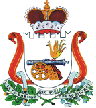 